КЛИНИЧЕСКИЕ РЕКОМЕНДАЦИИ (ПРОТОКОЛЫ ЛЕЧЕНИЯ)ПРИ ДИАГНОЗЕ ГИНГИВИТУтверждены Постановлением № 18 Совета Ассоциации общественных объединений «Стоматологическая Ассоциация России» от 30 сентября 2014 года,актуализированы 02 августа 2018 годаКлинические рекомендации (протоколы лечения) «Гингивит» разработаны Московским Государственным медико-стоматологическим университетом им. А.И. Евдокимова Минздрава РФ (Янушевич О.О., Кузьмина Э.М., Максимовский Ю.М., Малый А.Ю., Дмитриева Л.А., Ревазова З.Э, Почтаренко В.А., Эктова А.И.)  и Центральным научно-исследовательским институтом стоматологии и челюстно-лицевой хирургии Минздрава РФ  (Вагнер В.Д., Грудянов А.И., Смирнова Л.Е.).                                                                                    I. ОБЛАСТЬ ПРИМЕНЕНИЯКлинические рекомендации (протоколы лечения) «Гингивит» предназначены для применения в системе здравоохранения Российской Федерации.II. НОРМАТИВНЫЕ ССЫЛКИВ настоящих Клинических рекомендациях использованы ссылки на следующие документы:Постановление Правительства Российской Федерации от 05.11.97 № 1387 «О мерах по стабилизации и развитию здравоохранения и медицинской науки в Российской Федерации» (Собрание законодательства Российской Федерации, 1997, № 46, ст. 5312).Приказ Минздравсоцразвития России №1664н от 27 декабря 2011г. Об утверждении номенклатуры медицинских услуг. Федеральный закон от 21 ноября 2011г. №323-ФЗ «Об основах охраны здоровья граждан в Российской Федерации» (Собрание законодательства Российской Федерации, 2011, № 48, ст. 6724). III.ОБОЗНАЧЕНИЯ И СОКРАЩЕНИЯ В настоящих Клинических рекомендациях использованы следующие обозначения и сокращения:МКБ-10 – Международная статистическая классификация болезней и проблем,  связанных со здоровьем Всемирной организации здравоохранения десятого пересмотра.МКБ-С – Международная классификация стоматологических болезней на основе МКБ-10.IV. ОБЩИЕ ПОЛОЖЕНИЯКлинические рекомендации (протоколы лечения) «Гингивит» разработаны для решения следующих задач:— установление единых требований к порядку диагностики и лечения больных с гингивитом;— унификация разработки базовых программ обязательного медицинского страхования и оптимизация медицинской помощи больным с гингивитом;— обеспечение оптимальных объемов, доступности и качества медицинской помощи, оказываемой пациенту в медицинском учреждении. Область распространения настоящих Клинических рекомендаций — стоматологические медицинские организации.В настоящих Клинических рекомендациях используется шкала убедительности доказательств данных:A) Доказательства убедительны: есть веские доказательства предлагаемому утверждению.B) Относительная убедительность доказательств: есть достаточно доказательств в пользу того, чтобы рекомендовать данное предложение.C) Достаточных доказательств нет: имеющихся доказательств недостаточно для вынесения рекомендации, но рекомендации могут быть даны с учетом иных обстоятельств.D) Достаточно отрицательных доказательств: имеется достаточно доказательств, чтобы рекомендовать отказаться от применения в определенных условиях данного лекарственного средства, материала, метода, технологии.E) Веские отрицательные доказательства: имеются достаточно убедительные доказательства того, чтобы исключить лекарственное средство, метод, методику из рекомендаций.V. ВЕДЕНИЕ КЛИНИЧЕСКИХ РЕКОМЕНДАЦИЙ (ПРОТОКОЛОВ ЛЕЧЕНИЯ)Ведение Клинических рекомендаций (протоколов лечения) «Гингивит» осуществляется Московским государственным медико-стоматологическим университетом им. А.И. Евдокимова Министерства здравоохранения Российской Федерации (ГБОУ ВПО МГМСУ им. А.И.Евдокимова Минздрава России). Система ведения предусматривает взаимодействие Московского государственного медико-стоматологического университета им. А.И. Евдокимова со всеми заинтересованными организациями.VI. ОБЩИЕ ВОПРОСЫВ общей структуре оказания медицинской помощи больным в лечебно-профилактических учреждениях стоматологического профиля это заболевание  встречается у лиц разного  возраста  и составляет до 90% от общего числа обращений. Гингивит  при несвоевременном и/или неправильном лечении и прогрессировании процесса может стать причиной развития пародонтита, гнойно-воспалительных заболеваний челюстно-лицевой области, потери зубов. Рот пациентов с данным заболеванием  представляет собой  источник интоксикации и инфекционной сенсибилизации организма.   Несвоевременное  лечение  гингивита  приводит к развитию патологических процессов и как следствие к удалению  зубов, что в свою очередь обусловливает возникновение вторичных деформаций зубных рядов и патологии височно-нижнечелюстного сустава.  Гингивит   непосредственным образом влияет на здоровье и качество жизни пациента и может быть проявлением соматической патологии.           ОПРЕДЕЛЕНИЕ ПОНЯТИЯГингивит - воспаление десны, обусловленное неблагоприятным воздействием местных и общих факторов, нередко их сочетанием, протекающее без нарушения целостности зубодесневого прикрепления.ЭТИОЛОГИЯ И ПАТОГЕНЕЗВоспалительный процесс в пародонте  является результатом его реакции на различные раздражители. Основным этиологическим фактором в развитии гингивита является микробная биопленка как результат, неудовлетворительной гигиены рта.  Также в этиопатогенезе данной патологии принимают участие следующие факторы: химические вещества (ингредиенты пломбировочных материалов, мышьяковистая паста),  механические воздействия (острая или  хроническая травма зуба, перемещение зубов при ортодонтическом лечении), зубочелюстные деформации, вредные привычки,  снижение резистентности организма, гормональные изменения, профессиональные заболевания, болезни крови, стресс, прием лекарственных препаратов.  Воспалительный процесс в пародонте, как и в других соединительных тканях организма, протекает по общим закономерностям. КЛИНИЧЕСКАЯ КАРТИНА.Клиническая картина гингивита характеризуется многообразием и зависит от степени выраженности воспалительного процесса и его распространенности.Заболевание может протекать бессимптомно и зависит от характера поражения десны (генерализованное или локализованное) и течения (острое или хроническое). Местные проявления: кровоточивость десны при чистке зубов, неприятный запах изо рта, изъязвления, гипертрофия маргинальной десны, скопление мягкого зубного налета на зубах,  В анамнезе такие больные обычно указывают на кровоточивость дёсен продолжительностью от нескольких недель до нескольких лет. При осмотре могут обнаруживаться: зубные отложения как мягкие, так и твердые, кариозные полости, дефекты пломб, некачественные ортопедические конструкции, разрушенные коронковые части зубов, деформации зубных рядов, патология прикуса.При гингивите не нарушается целостность зубодесневого прикрепления, однако за счет отека десны, увеличения ее объема может создаваться «углубление» десневой борозды.        КЛАССИФИКАЦИЯ ГИНГИВИТА по МКБ-10.К05  ГИНГИВИТ И БОЛЕЗНИ ПАРОДОНТА Включена: болезнь беззубого альвеолярного края К05.0  Острый гингивит К05.00  Острый стрептококковый гингивостоматитК05.08  Другой уточненный острый гингивитК05.09  Острый гингивит неуточненныйК05.1  Хронический гингивитК05.10  Простой маргинальный K05.11  Гиперпластический К05.12  Язвенный Исключен: некротизирующий язвенный гингивит (А69.10) К05.13  Десквамативный К05.18  Другой уточненный хронический гингивит К05.19  Хронический гингивит неуточненный                  ОБЩИЕ ПОДХОДЫ К ДИАГНОСТИКЕ ГИНГИВИТАДиагностика гингивита проводится путем сбора анамнеза, клинического осмотра и проведения дополнительных методов обследования  и направлена  на определение состояния  тканей пародонта и показаний к лечению, а также на выявление в анамнезе факторов, которые препятствуют немедленному началу лечения. Такими факторами могут быть:Наличие непереносимости лекарственных препаратов и материалов, используемых на данном этапе леченияНеадекватное психо-эмоциональное  состояние пациента перед  лечениемУгрожающие жизни острое состояние/заболевание или обострение хронического заболевания (в том числе инфаркт миокарда, острое нарушение мозгового кровообращения и т.п), развившееся менее чем за 6 месяцев до момента обращения за данной стоматологической помощьюОтказ пациента от  лечения. Главная задача при диагностике заключается в определении вида, формы, тяжести, характера течения и распространенности гингивита, выявлении общих и местных этиологических и патогенетических факторов. Зачастую проведение более тщательной диагностики требует привлечения специалистов других стоматологических специальностей (ортопедов, хирургов, ортодонтов), а также специалистов общего лечебного профиля. В зависимости от поставленного диагноза составляют план комплексного пародонтологического лечения.             ОБЩИЕ ПОДХОДЫ К ЛЕЧЕНИЮ ГИНГИВИТАЛечение гингивита должно быть комплексным. Индивидуальность подхода обусловлена особенностями этиологии и патогенеза заболевания у каждого больного, характером и степенью выраженности воспалительных  изменений в тканях. План лечения составляют персонально для каждого пациента по принципу комплексной терапии, сочетающей местное лечение с общим воздействием на организм.Принципы лечения больных с гингивитом предусматривают одновременное решение нескольких задач:устранение очага воспаления;- лечение направлено на купирование процесса и предупреждение рецидива воспалительных изменений в тканях пародонта и возникновения осложнений;- восстановление и сохранение функции зубочелюстной системы;- предупреждение развития местных и общих осложнений;- предупреждение негативного влияния на общее здоровье  и качество жизни пациента.Лечение гингивита включает:проведение профессиональной гигиены  рта  (под местной анестезией, при необходимости и  отсутствии общих противопоказаний);антисептическая и антимикробная обработка  рта;предупреждения образования  на поверхности зубов микробной биопленки и ее удаления;удаление мягких и твердых назубных отложений;полирование поверхностей зуба;коррекция и контроль гигиены рта;при подозрении на наличие соматических заболеваний консультация и/или лечение у специалистов соответствующего профиля;санация рта;противовоспалительная терапия;назначение витаминов;обучение пациентов гигиене рта и мотивация к отказу от вредных привычек Стоматологи должны рекомендовать четырехступенчатую ежедневную схему гигиены с использованием щетки, зубной пасты, зубной нити и антимикробного ополаскивателя. Ежедневное использование одобренных ополаскивателей с эфирными маслами и хлоргексидином для полости рта позволяет достичь значимого уменьшения образования зубного налета, что ведет к снижению риска возникновения воспалительных заболеваний пародонта среди широких групп населения. Применение ополаскивателей для полости рта, содержащих алкоголь может натолкнуться на этические и культурные барьеры со стороны некоторых групп населения. Для них рекомендуется использование ополаскивателей, не содержащих алкоголь.      При лечении гингивита применяются только те медицинские изделия и лекарственные средства, которые разрешены к применению на территории Российской Федерации в установленном порядке.ОРГАНИЗАЦИЯ МЕДИЦИНСКОЙ ПОМОЩИ ПАЦИЕНТАМ С ГИНГИВИТОМЛечение пациентов с гингивитом проводится в стоматологических медицинских организациях. Как правило, лечение проводится в амбулаторно-поликлинических условиях.Оказание помощи больным с гингивитом осуществляется в основном врачами-стоматологами, врачами-стоматологами терапевтами, врачами-стоматологами ортопедами, врачами ортодонтами, зубными врачами. В процессе оказания помощи принимает участие средний медицинский персонал, в том числе зубные техники и гигиенисты стоматологические.VII. ХАРАКТЕРИСТИКА ТРЕБОВАНИЙ КЛИНИЧЕСКИХ РЕКОМЕНДАЦИЙ 7.1. Модель пациентаНозологическая форма: простой маргинальный гингивитФаза: стабильное течениеСтадия: любаяОсложнение: без осложненийУсловия оказания помощи: амбулаторно-поликлиническиеКод по МКБ-10: К 05.107.1.1. Критерии и признаки, определяющие модель пациента-   десна отечна, цианотична и/или гиперемированна;-   кровоточивость десны в анамнезе и при осмотре;-   неудовлетворительная гигиена рта; -    мягкие и твердые назубные отложения;-   отсутствие пародонтальных карманов;-  кровоточивость и дискомфорт при чистке зубов;-   отсутствие рентгенологических признаков резорбции  костной ткани;7.1.2. Порядок включения пациента в Клинические рекомендации (протоколы лечения)Состояние пациента, удовлетворяющее критериям и признакам диагностики данной модели пациента.7.1.3. Требования к диагностике амбулаторно-поликлинической* «1» - если  1 раз; «согласно алгоритму» - если обязательно несколько раз (2 и более); «по потребности» - если не обязательно (на усмотрение лечащего врача)7.1.4. Характеристика алгоритмов и особенностей выполнения диагностических мероприятийОбследование направлено на установление диагноза, соответствующего модели пациента, исключение осложнений, определение возможности приступить к лечению без дополнительных диагностических и лечебно-профилактических мероприятий.С этой целью всем больным обязательно производят сбор анамнеза, осмотр  рта и зубов, а также другие необходимые исследования, результаты которых заносят в медицинскую карту стоматологического больного (форма 043/у).Сбор анамнеза При сборе анамнеза жизни выясняют профессию пациента, возможные профессиональные вредности, вредные привычки, характер питания,  аллергологический анамнез, наследственность, перенесенные и сопутствующие заболевания. Отмечают наличие у пациентов тяжелых соматических заболеваний. При сборе анамнеза заболевания уточняют, сколько лет пациент страдает этим заболеванием или когда появились первые симптомы, лечился ли ранее по поводу данного заболевания (регулярно или от случая к случаю), выясняют характер проводимого лечения, его объем (со слов больного), результат (стойкое улучшение, временное улучшение, без улучшения или ухудшение). Выясняют, осуществляет ли больной надлежащий гигиенический уход за полостью рта. Когда проводилась последняя и как часто проводилась профессиональная гигиена.Визуальное исследование, внешний осмотр челюстно-лицевой области, осмотр  рта с помощью дополнительных инструментов              	При внешнем осмотре оценивают форму и конфигурацию лица, выявляют наличие отека или других патологических изменений.Необходимо проводить пальпацию лимфатических узлов головы и шеи, которая проводится бимануально и билатерально, сравнивая правую и левую половины лица и шеи. При осмотре рта оценивают состояние зубных рядов, слизистой оболочки рта, ее цвет, увлажненность, наличие патологических изменений.      При осмотре рта обращают внимание на глубину преддверия, характер прикрепления уздечек губ, языка, тяжей слизистой оболочки преддверия рта.    Определяют состояние прикуса, аномалии положения отдельных зубов, а также зубных рядов в целом, наличие трем, диастем.                                                                                                                                                                                                                                                                                                                                                               Обследованию подлежат все зубы, начинают осмотр с правых верхних моляров и заканчивают правыми нижними молярами. Детально обследуют все поверхности каждого зуба. Зондом определяют плотность твердых тканей, обращают внимание на наличие пятен и кариозных полостей. При зондировании обнаруженной кариозной полости обращают внимание на ее локализацию, величину, глубину, наличие размягченного дентина,  наличие или отсутствие болевой чувствительности при зондировании. Отмечают неправильно поставленные пломбы, ортопедические и ортодонтические конструкции, а также уровень ухода за протезами (удовлетворительный, неудовлетворительный). Проводят пальпацию, перкуссию, определение подвижности зубов, обследование тканей пародонта.  При оценке уровня гигиены  учитывают: когда и  сколько раз чистит зубы, способ чистки, какие пасты и щетки использует, как часто их меняет, использует ли дополнительные средства гигиены. Контроль качества чистки зубов проводят с помощью индексов гигиены (индекс Greene- Vermillion, индекс Silness- Loe). Индексы гигиены рта определяют до лечения, и после обучения гигиене полости рта, с целью контроля Клиническое состояние пародонта  определяют на основании пародонтального индекса Рассела, индекс Мюллемана. См. приложение №2, приложение №6.             Из дополнительных методов обследования  используют методы лучевой диагностики и  микробиологическое исследование.7.1.5. Требования к лечению амбулаторно-поликлиническому* «1» - если  1 раз; «согласно алгоритму» - если обязательно несколько раз (2 и более); «по потребности» - если не обязательно (на усмотрение лечащего врача)7.1.6 Характеристика алгоритмов и особенностей выполнения немедикаментозной помощи          Немедикаментозная стоматологическая  помощь направлена на устранение  этиологических факторов болезней пародонта – микробной  биопленки, зубных отложений  и факторов, обеспечивающих их аккумуляцию с  целью предупреждения развития воспалительных заболеваний пародонта и  включает три основных компонента: обучение гигиене  рта, контролируемая чистка зубов и профессиональная гигиена  рта. См. Приложение 3. Для устранения травмирующих факторов по показаниями и в плановом порядке проводят терапевтическое и  ортопедическое лечение. См. приложение №4. 7.1.7. Требования к лекарственной помощи амбулаторно-поликлинической 7.1.8. Характеристика алгоритмов и особенностей применения медикаментовПеред проведением лечебных манипуляций по показаниям проводят анестезию (аппликационная, инфильтрационная, проводниковая).На сегодняшний день имеется довольно широкий выбор различных лекарственных средств, которые действуют на микроорганизмы, а также вирусы и споры. Основу в терапии гингивитов составляют антисептики.  Их применяют в виде ротовых ванночек, аппликаций и ирригаций. Наиболее широко используют антисептики из группы галоидов (например, хлоргексидина биглюконат 0,06%), а также из группы окислителей и содержащих эфирные масла. Ежедневное использование ополаскивателя с фиксированной комбинацией эфирных масел (тимол, ментол, эвкалиптол, метилсалицилат) значительно снижает риск развития гингивита.  Дополнительно применяют лечебные зубные пасты на основе антисептиков и других противовоспалительных средств. 7.1.9. Требования к режиму труда, отдыха, лечения и реабилитацииПосле проведения лечения необходимо проводить мероприятия по профилактике воспалительных заболеваний пародонта не реже 2 раз в год. 7.1.10. Требования к уходу за пациентом и вспомогательным процедурамДля индивидуальной гигиены используют мягкую зубную щетку, антисептики в течение 2 недель.7.1.11. Требования к диетическим назначениям и ограничениямСпециальных требований нет.7.1.12. Форма информированного добровольного согласия пациента при выполнении Клинических рекомендаций (протоколов лечения)  См. Приложение №8. 7.1.13. Дополнительная информация для пациента и членов его семьиСм. Приложение №9.7.1.14. Правила изменения требований при выполнении Клинических рекомендаций (протоколов лечения) «Гингивит»  и прекращении действия требований Клинических рекомендаций (протоколов лечения)  При выявлении в процессе диагностики признаков, требующих проведения подготовительных мероприятий к лечению, пациент переводится в Клинические рекомендации (протоколы лечения), соответствующие выявленным заболеваниям и осложнениям.  При выявлении признаков другого заболевания, требующего проведения диагностических и лечебных мероприятий, наряду с признаками простого маргинального гингивита медицинская помощь пациенту оказывается в соответствии с требованиями: а) раздела этих Клинических рекомендаций (протоколов лечения), соответствующего ведению  простого маргинального гингивита;        б) Клинических рекомендаций (протоколов лечения) с выявленным заболеванием или синдромом. 7.1.15. Возможные исходы и их характеристики7.1.16. Стоимостные характеристики Клинических рекомендаций (протоколов лечения) «Гингивит»   Стоимостные характеристики определяются согласно требованиям нормативных документов.7.2. Модель пациентаНозологическая форма: Гиперпластический гингивитФаза: стабильное течениеСтадия: любаяОсложнение: без осложнений Код по МКБ-10: К05.117.2.1. Критерии и признаки, определяющие модель пациента - увеличение десны в объеме с образованием «ложных» карманов;- глянцево-синюшная поверхность десны;- изменение конфигурации  десневых сосочков; - кровоточивость десны в анамнезе и при осмотре -  мягкие и твердые назубные отложения;- отсутствие пародонтальных карманов;-  неудовлетворительная гигиена рта;-  кровоточивость и дискомфорт при чистке зубов;-  отсутствие рентгенологических признаков резорбции  костной ткани.7.2.2. Порядок включения пациента в Клинические рекомендации (протоколы лечения)Состояние пациента, удовлетворяющее критериям и признакам диагностики данной модели пациента. 7.2.3. Требования к диагностике амбулаторно-поликлинической* «1» - если  1 раз; «согласно алгоритму» - если обязательно несколько раз (2 и более); «по потребности» - если не обязательно (на усмотрение лечащего врача)7.2.4. Характеристика алгоритмов и особенностей выполнения диагностических мероприятийОбследование направлено на установление диагноза, соответствующего модели пациента, исключение осложнений, определение возможности приступить к лечению без дополнительных диагностических и лечебно-профилактических мероприятий.С этой целью всем больным обязательно производят сбор анамнеза, осмотр  рта и зубов, а также другие необходимые исследования, результаты которых заносят в медицинскую карту стоматологического больного (форма 043/у).При диагностике гингивита необходимо исключить заболевания крови. Сбор анамнеза При сборе анамнеза жизни выясняют профессию пациента, возможные профессиональные вредности, вредные привычки, характер питания,  аллергологический анамнез, наследственность, перенесенные и сопутствующие заболевания. Отмечают наличие у пациентов тяжелых соматических заболеваний и прием лекарственных препаратов.При сборе анамнеза заболевания уточняют, сколько лет пациент страдает этим заболеванием или когда появились первые симптомы, лечился ли ранее по поводу данного заболевания (регулярно или от случая к случаю), выясняют характер проводимого лечения, его объем (со слов больного), результат (стойкое улучшение, временное улучшение, без улучшения или ухудшение). Выясняют, осуществляет ли больной надлежащий гигиенический уход за ртом. Когда проводилась последняя и как часто проводилась профессиональная гигиена.Визуальное исследование, внешний осмотр челюстно-лицевой области, осмотр  рта с помощью дополнительных инструментов              	При внешнем осмотре оценивают форму и конфигурацию лица, выявляют наличие отека или других патологических изменений.Необходимо проводить пальпацию лимфатических узлов головы и шеи, которая проводится бимануально и билатерально, сравнивая правую и левую половины лица и шеи. При осмотре рта оценивают состояние зубных рядов, слизистой оболочки рта, ее цвет, увлажненность, наличие патологических изменений.                  При осмотре рта обращают внимание на глубину преддверия, характер прикрепления уздечек губ, языка, тяжей слизистой оболочки преддверия рта.    Определяют состояние прикуса, аномалии положения отдельных зубов, а также зубных рядов в целом, наличие трем, диастем.                                                                                                                                                                                                                                                                                                                                                               Обследованию подлежат все зубы. Начинают  осмотр с правых верхних моляров и заканчивают правыми нижними молярами. Детально обследуют все поверхности каждого зуба. Зондом определяют плотность твердых тканей, обращают внимание на наличие пятен и кариозных полостей. При зондировании обнаруженной кариозной полости обращают внимание на ее локализацию, величину, глубину, наличие размягченного дентина,  болезненность или отсутствие болевой чувствительности при зондировании. Отмечают неправильно  поставленные пломбы, ортопедические и ортодонтические конструкции, а также уровень ухода за протезами (удовлетворительный, неудовлетворительный).Проводят пальпацию, перкуссию, определение подвижности зубов, обследование тканей пародонта.           Индексы гигиены рта определяют до лечения, и после обучения гигиене полости рта, с целью контроля. При оценке  уровня гигиены  учитывают: когда и  сколько раз чистит зубы, способ чистки, какие пасты и щетки использует, как часто их меняет, использует ли дополнительные средства гигиены. Контроль качества чистки зубов проводят с помощью индексов гигиены (индекс Greene- Vermillion, индекс Silness- Loe). Клиническое состояние пародонта  определяют на основании пародонтального индекса Рассела, индекс Мюллемана. См. приложение №2, приложение №6.             Из дополнительных методов обследования  используют методы лучевой диагностики и  микробиологическое исследование.7.2.5. Требования к лечению амбулаторно-поликлиническому* «1» - если  1 раз; «согласно алгоритму» - если обязательно несколько раз (2 и более); «по потребности» - если не обязательно (на усмотрение лечащего врача)7.2.6. Характеристика алгоритмов и особенностей выполнения немедикаментозной помощи Немедикаментозная  стоматологическая  помощь направлена на устранение  этиологических факторов болезней пародонта: микробной  биопленки, зубных отложений  и факторов, обеспечивающих их аккумуляцию с  целью предупреждения развития воспалительных заболеваний пародонта и  включает три основных компонента: обучение гигиене  рта, контролируемая чистка зубов и профессиональная гигиена  рта. См. приложение №3. Для устранения травмирующих факторов по показаниям и в плановом порядке проводят терапевтическое и ортопедическое лечение.  При необходимости проводят хирургическое лечение. См. приложение №4, приложение №5, приложение №7. 7.2.7. Требования к лекарственной помощи амбулаторно-поликлинической 7.2.8. Характеристика алгоритмов и особенностей применения медикаментовПеред проведением лечебных манипуляций по показаниям проводят анестезию (аппликационная, инфильтрационная, проводниковая). На сегодняшний день имеется довольно широкий выбор различных лекарственных средств, которые действуют на микроорганизмы, а также вирусы и споры. Основу в терапии гингивитов составляют антисептики.  Они применяются в виде ротовых ванночек, аппликаций и ирригаций. Наиболее широко используются антисептики из группы галоидов (например, хлоргексидина биглюконат 0,06%), а также из группы окислителей и содержащих эфирные масла. Ежедневное использование ополаскивателя с фиксированной комбинацией эфирных масел (тимол, ментол, эвкалиптол, метилсалицилат) значительно снижает риск развития гингивита.   Дополнительно могут применяться лечебные зубные пасты на основе антисептиков и других противовоспалительных средств. 7.2.9. Требования к режиму труда, отдыха, лечения и реабилитацииПосле проведения лечения необходимо проводить мероприятия по профилактике воспалительных заболеваний пародонта не реже 2 раз в год. 7.2.10. Требования к уходу за пациентом и вспомогательным процедурамДля индивидуальной гигиены использовать мягкую зубную щетку, антисептиков в течение 2 недель.7.2.11. Требования к диетическим назначениям и ограничениямСпециальных требований нет.7.2.12. Форма информированного добровольного согласия пациента при выполнении Клинических рекомендаций (протоколов лечения)  См. Приложение №8. 7.2.13. Дополнительная информация для пациента и членов его семьиСм. Приложение №9.7.2.14. Правила изменения требований при выполнении Клинических рекомендаций (протоколов лечения) «Гингивит»   и прекращении действия требований Клинических рекомендаций (протоколов лечения)  При выявлении в процессе диагностики признаков, требующих проведения подготовительных мероприятий к лечению, пациент переводится в Клинические рекомендации (протоколы лечения), соответствующие выявленным заболеваниям и осложнениям.  При выявлении признаков другого заболевания, требующего проведения диагностических и лечебных мероприятий, наряду с признаками гиперпластического гингивита медицинская помощь пациенту оказывается в соответствии с требованиями: а) раздела этих Клинических рекомендаций (протоколов лечения), соответствующего ведению  гиперпластического гингивита;        б) Клинических рекомендаций (протоколов лечения) с выявленным заболеванием или синдромом.7.2.15. Возможные исходы и их характеристики 7.2.16. Стоимостные характеристики Клинических рекомендаций (протоколов лечения) «Гингивит»   Стоимостные характеристики определяются согласно требованиям нормативных документов.7.3. Модель пациента  Нозологическая форма:  Язвенный гингивитФаза: стабильное течениеСтадия: любаяОсложнение: без осложненийКод по МКБ-10: К05.127.3.1. Критерии и признаки, определяющие модель пациента-  изъязвление десны на фоне валикообразного ее утолщения;-  болезненность при воздействии любых видов раздражителей;-  кровоточивость десны;-  неприятный запах изо рта-  утрачивается фестончатость десневых сосочков в участках поражения;-  неудовлетворительная гигиена рта;-  кровоточивость и дискомфорт при чистке зубов;-   назубные отложения;-  отсутствие рентгенологических признаков  резорбции костной  ткани.7.3.2. Порядок включения пациента в Клинические рекомендации (протоколы лечения)Состояние пациента, удовлетворяющее критериям и признакам диагностики данной модели пациента.7.3.3. Требования к диагностике амбулаторно-поликлинической* «1» - если  1 раз; «согласно алгоритму» - если обязательно несколько раз (2 и более); «по потребности» - если не обязательно (на усмотрение лечащего врача)7.3.4. Характеристика алгоритмов и особенностей выполнения диагностических мероприятийОбследование направлено на установление диагноза, соответствующего модели пациента, исключение осложнений, определение возможности приступить к лечению без дополнительных диагностических и лечебно-профилактических мероприятий.С этой целью всем больным обязательно производят сбор анамнеза, осмотр  рта и зубов, а также другие необходимые исследования, результаты которых заносят в медицинскую карту стоматологического больного (форма 043/у).При диагностике язвенного гингивита необходимо исключить заболевания крови и ВИЧ инфекцию.Сбор анамнеза При сборе анамнеза жизни выясняют профессию пациента, возможные профессиональные вредности, вредные привычки, характер питания,  аллергологический анамнез, наследственность, перенесенные и сопутствующие заболевания. Отмечают наличие у пациентов тяжелых соматических заболеваний. При сборе анамнеза заболевания уточняют, сколько лет пациент страдает этим заболеванием или когда появились первые симптомы, лечился ли ранее по поводу данного заболевания (регулярно или от случая к случаю), выясняют характер проводимого лечения, его объем (со слов больного), результат (стойкое улучшение, временное улучшение, без улучшения или ухудшение). Выясняют, осуществляет ли больной надлежащий гигиенический уход за ртом. Когда проводилась последняя и как часто проводилась профессиональная гигиена.Визуальное исследование, внешний осмотр челюстно-лицевой области, осмотр  рта с помощью дополнительных инструментов              	При внешнем осмотре оценивают форму и конфигурацию лица, выявляют наличие отека или других патологических изменений.Необходимо проводить пальпацию лимфатических узлов головы и шеи, которая проводится бимануально и билатерально, сравнивая правую и левую половины лица и шеи. При осмотре рта оценивают состояние зубных рядов, слизистой оболочки рта, ее цвет, увлажненность, наличие патологических изменений.                  При осмотре рта обращают внимание на глубину преддверия, характер прикрепления уздечек губ, языка, тяжей слизистой оболочки преддверия рта.    Определяют состояние прикуса, аномалии положения отдельных зубов, а также зубных рядов в целом, наличие трем, диастем.                                                                                                                                                                                                                                                                                                                                                               Обследованию подлежат все зубы, начинают осмотр с правых верхних моляров и заканчивают правыми нижними молярами. Детально обследуют все поверхности каждого зуба. Зондом определяют плотность твердых тканей, обращают внимание на наличие пятен и кариозных полостей. При зондировании обнаруженной кариозной полости обращают внимание на ее локализацию, величину, глубину, наличие размягченного дентина,  болезненность или отсутствие болевой чувствительности при зондировании. Отмечают неправильно  поставленные пломбы, ортопедические и ортодонтические конструкции, а также уровень ухода за протезами (удовлетворительный, неудовлетворительный).Проводят пальпацию, перкуссию, определение подвижности зубов, обследование тканей пародонта.           При оценке  уровня гигиены  учитывают: когда и  сколько раз чистит зубы, способ чистки, какие пасты и щетки использует, как часто их меняет, использует ли дополнительные средства гигиены. Контроль качества чистки зубов проводят с помощью индексов гигиены (индекс Greene- Vermillion, индекс Silness- Loe). Индексы гигиены рта определяют до лечения, и после обучения гигиене полости рта, с целью контроля Клиническое состояние пародонта  определяют на основании пародонтального индекса Рассела, индекс Мюллемана. См. Приложение 2 Приложение 6             Из дополнительных методов обследования  используют методы лучевой диагностики и  микробиологическое исследование.7.3.5. Требования к лечению амбулаторно-поликлиническому* «1» - если  1 раз; «согласно алгоритму» - если обязательно несколько раз (2 и более); «по потребности» - если не обязательно (на усмотрение лечащего врача)7.3.6. Характеристика алгоритмов и особенностей выполнения немедикаментозной помощиНемедикаментозная  стоматологическая  помощь направлена на устранение  этиологических факторов болезней пародонта – микробной  биопленки, зубных отложений  и факторов, обеспечивающих их аккумуляцию с  целью предупреждения развития воспалительных заболеваний пародонта и  включает три основных компонента: обучение гигиене  рта, контролируемая чистка зубов и профессиональная гигиена  рта. См. Приложение 3 Для устранения травмирующих факторов по показаниями и в плановом порядке проводят терапевтическое и ортопедическое лечение.  При  необходимости проводят хирургическое лечение. См Приложение 4, Приложение 5, Приложение 7. 7.3.7. Требования к лекарственной помощи амбулаторно-поликлинической 7.3.8. Характеристика алгоритмов и особенностей применения медикаментовПеред проведением лечебных манипуляций по показаниям проводится анестезия (аппликационная, инфильтрационная, проводниковая).На сегодняшний день имеется довольно широкий выбор различных лекарственных средств, которые действуют на микроорганизмы, а также вирусы и споры. Основу в терапии гингивитов составляют антисептики.  Они применяются в виде ротовых ванночек, аппликаций и ирригаций. Наиболее широко используются антисептики из группы галоидов (например, хлоргексидина биглюконат 0,06%), а также из группы окислителей и содержащих эфирные масла. Ежедневное использование ополаскивателя с фиксированной комбинацией эфирных масел (тимол, ментол, эвкалиптол, метилсалицилат) значительно снижает риск развития гингивита.  Дополнительно могут применяться лечебные зубные пасты на основе антисептиков и других противовоспалительных средств. 7.3.9. Требования к режиму труда, отдыха, лечения и реабилитацииПосле проведения лечения необходимо проводить мероприятия по профилактике воспалительных заболеваний пародонта не реже 2 раз в год. 7.3.10. Требования к уходу за пациентом и вспомогательным процедурамДля индивидуальной гигиены использовать мягкую зубную щетку, антисептиков в течение 2 недель.7.3.11. Требования к диетическим назначениям и ограничениямСпециальных требований нет.7.3.12. Форма информированного добровольного согласия пациента при выполнении Клинических рекомендаций (протоколов лечения)  См. Приложение №8. 7.2.13. Дополнительная информация для пациента и членов его семьиСм. Приложение №9.7.3.14. Правила изменения требований при выполнении Клинических рекомендаций (протоколов лечения) «Гингивит»  и прекращении действия требований Клинических рекомендаций (протоколов лечения)  При выявлении в процессе диагностики признаков, требующих проведения подготовительных мероприятий к лечению, пациент переводится в Клинические рекомендации (протоколы лечения), соответствующие выявленным заболеваниям и осложнениям.  При выявлении признаков другого заболевания, требующего проведения диагностических и лечебных мероприятий, наряду с признаками язвенного гингивита медицинская помощь пациенту оказывается в соответствии с требованиями: а) раздела этих Клинических рекомендаций (протоколов лечения), соответствующего ведению  язвенного гингивита;        б) Клинических рекомендаций (протоколов лечения) с выявленным заболеванием или синдромом.7.3.15. Возможные исходы и их характеристики 7.3.16. Стоимостные характеристики Клинических рекомендаций (протоколов лечения) «Гингивит»   Стоимостные характеристики определяются согласно требованиям нормативных документов.7.4. Модель пациента  Нозологическая форма:  десквамативный гингивитФаза: стабильное течениеСтадия: любаяОсложнение: без осложнений Код по МКБ-10: К05.137.4.1 Критерии и признаки, определяющие модель пациента- преимущественное поражение вестибулярной десны;- багровая, блестящая поверхность десны в зоне поражения;-  участки десквамации эпителия;- наличие папул и пузырьков, пузырей;- отек десны;- кровоточивость и дискомфорт при чистке зубов;- выраженная чувствительность к приему кислой, острой и горячей пище;- неудовлетворительная гигиена рта;- назубные отложения;- отсутствие десневых карманов;         - отсутствие рентгенологических признаков  резорбции костной  ткани.7.4.2. Порядок включения пациента в Клинические рекомендации (протоколы лечения)Состояние пациента, удовлетворяющее критериям и признакам диагностики данной модели пациента.7.4.3. Требования к диагностике амбулаторно-поликлинической* «1» - если  1 раз; «согласно алгоритму» - если обязательно несколько раз (2 и более); «по потребности» - если не обязательно (на усмотрение лечащего врача)7.4.4. Характеристика алгоритмов и особенностей выполнения диагностических мероприятийОбследование направлено на установление диагноза, соответствующего модели пациента, исключение осложнений, определение возможности приступить к лечению без дополнительных диагностических и лечебно-профилактических мероприятий.С этой целью всем больным обязательно производят сбор анамнеза, осмотр  рта и зубов, а также другие необходимые исследования, результаты которых заносят в медицинскую карту стоматологического больного (форма 043/у).При диагностике десквамативного гингивита необходимо исключить заболевания крови. Сбор анамнеза При сборе анамнеза жизни выясняют профессию пациента, возможные профессиональные вредности, вредные привычки, характер питания,  аллергологический анамнез, наследственность, перенесенные и сопутствующие заболевания. Отмечают наличие у пациентов тяжелых соматических заболеваний. При сборе анамнеза заболевания уточняют, сколько лет пациент страдает этим заболеванием или когда появились первые симптомы, лечился ли ранее по поводу данного заболевания (регулярно или от случая к случаю), выясняют характер проводимого лечения, его объем (со слов больного), результат (стойкое улучшение, временное улучшение, без улучшения или ухудшение). Выясняют, осуществляет ли больной надлежащий гигиенический уход за ртом. Когда проводилась последняя и как часто проводилась профессиональная гигиена.Визуальное исследование, внешний осмотр челюстно-лицевой области, осмотр  рта с помощью дополнительных инструментов              	При внешнем осмотре оценивают форму и конфигурацию лица, выявляют наличие отека или других патологических изменений.Необходимо проводить пальпацию лимфатических узлов головы и шеи, которая проводится бимануально и билатерально, сравнивая правую и левую половины лица и шеи. При осмотре рта оценивают состояние зубных рядов, слизистой оболочки рта, ее цвет, увлажненность, наличие патологических изменений.                  При осмотре рта обращают внимание на глубину преддверия, характер прикрепления уздечек губ, языка, тяжей слизистой оболочки преддверия рта.    Определяют состояние прикуса, аномалии положения отдельных зубов, а также зубных рядов в целом, наличие трем, диастем.  Обращают внимание на клинико-морфологические признаки.                                                                                                                                                                                                                                                                                                                                                            Обследованию подлежат все зубы, начинают осмотр с правых верхних моляров и заканчивают правыми нижними молярами. Детально обследуют все поверхности каждого зуба. Зондом определяют плотность твердых тканей, обращают внимание на наличие пятен и кариозных полостей. При зондировании обнаруженной кариозной полости обращают внимание на ее локализацию, величину, глубину, наличие размягченного дентина,  болезненность или отсутствие болевой чувствительности при зондировании. Отмечают неправильно  поставленные пломбы, ортопедические и ортодонтические конструкции, а также уровень ухода за протезами (удовлетворительный, неудовлетворительный).Проводят пальпацию, перкуссию, определение подвижности зубов, обследование тканей пародонта. При оценке  уровня гигиены  учитывают: когда и  сколько раз чистит зубы, способ чистки, какие пасты и щетки использует, как часто их меняет, использует ли межзубные средства гигиены. Контроль качества чистки зубов проводят с помощью индексов гигиены (индекс Greene- Vermillion, индекс Silness- Loe). Индексы гигиены рта определяют до лечения, и после обучения гигиене полости рта, с целью контроля. Клиническое состояние пародонта  определяют на основании пародонтального индекса Рассела, индекс Мюллемана. См. Приложение №2, приложение №6.             Из дополнительных методов обследования  используют методы лучевой диагностики и  микробиологическое исследование.7.4.5. Требования к лечению амбулаторно-поликлиническому* «1» - если  1 раз; «согласно алгоритму» - если обязательно несколько раз (2 и более); «по потребности» - если не обязательно (на усмотрение лечащего врача)7.4.6. Характеристика алгоритмов и особенностей выполнения немедикаментозной помощиНемедикаментозная  стоматологическая  помощь направлена на устранение  этиологических факторов болезней пародонта – микробной  биопленки, зубных отложений  и факторов, обеспечивающих их аккумуляцию с  целью предупреждения развития воспалительных заболеваний пародонта и  включает три основных компонента: обучение гигиене  рта, контролируемая чистка зубов и профессиональная гигиена  рта. См. Приложение №3 Для устранения травмирующих факторов по показаниями и в плановом порядке проводят терапевтическое и ортопедическое лечение.  При  необходимости проводят хирургическое лечение. См. приложение №4, приложение №5, приложение №7. 7.4.7. Требования к лекарственной помощи амбулаторно-поликлинической 7.4.8. Характеристика алгоритмов и особенностей применения медикаментовПеред проведением лечебных манипуляций по показаниям проводят анестезию (аппликационная, инфильтрационная, проводниковая).На сегодняшний день имеется довольно широкий выбор различных лекарственных средств, которые действуют на микроорганизмы, а также вирусы и споры. Основу в терапии гингивитов составляют антисептики.  Они применяются в виде ротовых ванночек, аппликаций и ирригаций. Наиболее широко используются антисептики из группы галоидов (например, хлоргексидина биглюконат 0,06%), а также из группы окислителей и содержащих эфирные масла. Ежедневное использование ополаскивателя с фиксированной комбинацией эфирных масел (тимол, ментол, эвкалиптол, метилсалицилат) значительно снижает риск развития гингивита.  Дополнительно могут применяться лечебные зубные пасты на основе антисептиков и других противовоспалительных средств. 7.4.9. Требования к режиму труда, отдыха, лечения и реабилитацииПосле проведения лечения необходимо проводить мероприятия по профилактике воспалительных заболеваний пародонта не реже 2 раз в год. 7.4.10. Требования к уходу за пациентом и вспомогательным процедурамДля индивидуальной гигиены использовать мягкую зубную щетку, антисептиков в течение 2 недель.7.4.11. Требования к диетическим назначениям и ограничениямСпециальных требований нет.7.4.12. Форма информированного добровольного согласия пациента при выполнении Клинических рекомендаций (протоколов лечения)  См. Приложение №8. 7.4.13. Дополнительная информация для пациента и членов его семьиСм. Приложение №9.7.4.14. Правила изменения требований при выполнении Клинических рекомендаций (протоколов лечения) «Гингивит»   и прекращении действия требований Клинических рекомендаций (протоколов лечения)  При выявлении в процессе диагностики признаков, требующих проведения подготовительных мероприятий к лечению, пациент переводится в Клинические рекомендации (протоколы лечения), соответствующие выявленным заболеваниям и осложнениям.  При выявлении признаков другого заболевания, требующего проведения диагностических и лечебных мероприятий, наряду с признаками десквамативного гингивита медицинская помощь пациенту оказывается в соответствии с требованиями: а) раздела этих Клинических рекомендаций (протоколов лечения), соответствующего ведению  десквамативного гингивита;        б) Клинических рекомендаций (протоколов лечения) с выявленным заболеванием или синдромом.7.4.15. Возможные исходы и их характеристики 7.4.16. Стоимостные характеристики Клинических рекомендаций (протоколов лечения) «Гингивит»   Стоимостные характеристики определяются согласно требованиям нормативных документов.VIII. ГРАФИЧЕСКОЕ, СХЕМАТИЧЕСКОЕ И ТАБЛИЧНОЕ ПРЕДСТАВЛЕНИЕ КЛИНИЧЕСКИХ РЕКОМЕНДАЦИЙ (ПРОТОКОЛОВ ЛЕЧЕНИЯ) «ГИНГИВИТ»Не требуется.IX. МОНИТОРИРОВАНИЕ (при необходимости)Критерии и методология мониторинга и оценки эффективности выполнения клинических рекомендаций (протоколов лечения) «гингивит»Мониторирование проводится на всей территории Российской Федерации.Перечень медицинских организаций, в которых проводится мониторирование данного документа, определяется ежегодно организацией, ответственной за мониторирование. Медицинская организация информируется о включении в перечень по мониторированию Клинических рекомендаций (протоколов лечения)  письменно. Мониторирование включает в себя:- сбор информации: о ведении пациентов с кариесом зубов в стоматологических медицинских организациях;
- анализ полученных данных;
- составление отчета о результатах проведенного анализа;
- представление отчета группе разработчиков данных Клинических рекомендаций (протоколов лечения).Исходными данными при мониторировании являются:- медицинская документация - медицинская карта стоматологического больного (форма 043/у);
- тарифы на медицинские услуги;
- тарифы на стоматологические материалы и лекарственные средства.При необходимости при мониторировании Клинических рекомендаций (протоколов лечения) могут быть использованы иные документы.В стоматологических медицинских организациях, определенных перечнем по мониторированию, раз в полгода на основании медицинской документации составляется карта пациента (см. приложение №12) о лечении пациентов с заболеванием пульпы зуба, соответствующих моделям пациента в данных  Клинических рекомендациях (протоколов лечения).В анализируемые, в процессе мониторинга, показатели входят: критерии включения и исключения из Клинических рекомендаций (протоколов лечения), перечни медицинских услуг обязательного и дополнительного ассортимента, перечни лекарственных средств обязательного и дополнительного ассортимента, исходы заболевания, стоимость выполнения медицинской помощи по Клиническим рекомендациям (протоколов лечения) и др.Принципы рандомизацииВ данных Клинических рекомендациях (протоколов лечения)  рандомизация (лечебных учреждений, пациентов и т. д.) не предусмотрена.Порядок оценки и документирования побочных эффектов и развития осложненийИнформация о побочных эффектах и осложнениях, возникших в процессе диагностики и лечения больных, регистрируется в карте пациента.Порядок исключения пациента из мониторированияПациент считается включенным в мониторирование при заполнении на него Карты пациента. Исключение из мониторирования проводится в случае невозможности продолжения заполнения Карты (например, неявка на врачебный прием) (см. приложение №12). В этом случае Карта направляется в организаццию, ответственное за мониторирование, с отметкой о причине исключения пациента из Клинических рекомендаций (протоколов лечения).Промежуточная оценка и внесение изменений в клинических рекомендаций (протоколов лечения)Оценка выполнения Клинических рекомендаций (протоколов лечения) проводится один раз в год по результатам анализа сведений, полученных при мониторировании.Внесение изменений в Клинических рекомендаций (протоколов лечения)  проводится в случае получения информации:а) о наличии в Клинических рекомендаций (протоколов лечения) требований, наносящих урон здоровью пациентов,
б) при получении убедительных данных о необходимости изменений требований Клинических рекомендаций (протоколов лечения)  обязательного уровня. Решение об изменениях принимается группой разработчиков. Параметры оценки качества жизни при выполнении Клинических рекомендаций (протоколов лечения)Для оценки качества жизни пациента с заболеванием пульпы зубов, соответствующей моделям Клинических рекомендаций (протоколов лечения), используют аналоговую шкалу (см. приложение №10).Оценка стоимости выполнения клинических рекомендаций (протоколов лечения)  и оценки качестваКлинико-экономический анализ проводится согласно требованиям нормативных документов.Сравнение результатовПри мониторировании Клинических рекомендаций (протоколов лечения)  ежегодно проводится сравнение результатов выполнения его требований, статистических данных, показателей деятельности медицинских организаций.Порядок формирования отчетаВ ежегодный отчет о результатах мониторирования включаются количественные результаты, полученные при разработке медицинских карт, и их качественный анализ, выводы, предложения по актуализации Клинических рекомендаций (протоколов лечения).Отчет представляется в группу разработчиков данных клинических рекомендаций. Результаты отчета могут быть опубликованы в открытой печатиПриложение №1К Клиническим рекомендациям (протоколам лечения) «Гингивит»ПЕРЕЧЕНЬ СТОМАТОЛОГИЧЕСКИХ МАТЕРИАЛОВ, ИНСТРУМЕНТОВ  И ОБОРУДОВАНИЯ, НЕОБХОДИМЫХ ДЛЯ РАБОТЫ ВРАЧА ОБЯЗАТЕЛЬНЫЙ АССОРТИМЕНТ установка стоматологическая лоток универсальный стоматологический для смотрового наборастекла стоматологические для замешиванияблоки бумажные для замешиваниязонд-эксплорер двустороннийзонд для фуркаций – зонд Набера  зонд пародонтологический скейлер серповидный (с прямым лезвием; с изогнутым лезвием)скейлер мотыгообразные кюреты универсальные  кюреты зоноспецифические - кюреты Грейси:а - Грейси 1/2 – для вестибулярных и оральных поверхностей фронтальных зубов; б -  Грейси 3/4 – для вестибулярных и оральных поверхностей фронтальных зубов; в - Грейси 5/6 – для вестибулярных и оральных поверхностей фронтальных зубов и премоляров; г - Грейси 7/8 – для вестибулярных и оральных поверхностей моляров и премоляров; д - Грейси 9/10 – для вестибулярных и оральных поверхностей моляров и труднодоступных участков поверхности корня; е - Грейси 11/12 – для мезиальных поверхностей моляров и премоляров;ж - Грейси 13/14 – для дистальных поверхностей моляров и премоляров;з - Грейси 15/16 – для мезиальных поверхностей моляров; и - Грейси  17/18 – для дистальных поверхностей моляров.кюреты Грейси Turgeonкюреты Грейси After Fiveкюреты Грейси Mini Fiveкюреты Грейси Mini-Microкюреты Visionкюреты фуркационные кюреты Лангеракюреты алмазные Diamond Tecимплакераппарат ультразвуковой пьезоэлектрического типа  насадки различные по форме и размеру для звуковых и ультразвуковых приборовскальпель (различные по форме и дизайну ручки скальпеля)лезвие для  скальпеляраспатормикрораспаторкюреты хирургические а - Кюрета PR1/2 Prichard;б - Кюрета KRA-1 Kramer медиальная;в - Кюрета KRA-2 Kramer дистальная;г - Кюрета 3/4 Kramer-Nevins;д - Кюрета 4K/5K Kirklandножницымикро-ножницынож пародонтологическийпинцетпинцет атравматичный микро-пинцетщипцы для маркировки пародонтального карманаретракторбумага артикуляционная наконечник турбинный наконечник прямой наконечник угловойборы для наконечника турбинного боры для наконечника прямого боры для наконечника углового головки резиновые полировочные щеточки полировочные штрипсы металлические разной степени зернистостиштрипсы пластиковыеперчатки одноразовыемаска одноразовыеслюноотсос одноразовыйстакан одноразовыйочки защитные экран защитный шприцы одноразовые шприц карпульный анестетики для карпульного шприцаиглы для карпульного шприцаматериал для повязок и временных пломбантисептики для медикаментозной обработки полости рта или пародонтальных кармановпаста абразивная, не содержащая фтор для очищения поверхности зубапаста для полирования пломб и зубовсредства для обучения пациента индивидуальной гигиене рта (зубные щетки, пасты, зубные нити, интердентальные ершики)таблетки для окрашивания зубов при гигиенических мероприятияхфартук для пациентаДополнительный ассортимент:дискодержатель для углового наконечника для полировочных дисковнити ретракционные головки карборундовые для прямого наконечникаголовки алмазные для прямого наконечникадиски алмазные очки для работы с гелио-лампойшкала цветовая цемент стеклоиономерный материалы композитные химического отверждения материалы композитные  светового отверждения системы адгезивные для светоотверждаемых композитовсистемы адгезивные системы для композитов светового отверждениягель протравочный на основе 35-38% ортофосфорной кислотылампа для фотополимеризации композитааппарат для электроодонтодиагностикиаппарат для диагностики кариесаклинья межзубные деревянныеклинья межзубные прозрачныематрицедержательсистема матричная фиксирующаяинструменты для создания контактных пунктов на молярах и премолярахпистолет-аппликатор для капсульных композитных материаловаппликаторыштифты анкерныеразвертки к анкерным штифтам микромотордиски карборундовые ложки стандартные слепочные (оттискные) масса альгинатная слепочная (оттискная) проволока кламмерная полиры для прямого наконечникагипс простойшпатель для замешивания альгинатных слепочных (оттискных) материалов и гипсачашка резиноваяцинкфосфатный цемент для постоянной фиксации несъемных конструкцийцемент для временной фиксации несъемных конструкцийкоронкосбиватель2% раствор метиленового синеговалики стандартные ватные бокс для стандартных ватных валиковтипсы для изоляции протоков околоушных слюнных железэлеваторы различные по форме и размеруложка кюретажная фреза зуботехническая  пластмасса самотвердеющаяаппарат звуковой аппарат ультразвуковой магнитостриктивного типа аппараты порошкоструйные (воздушно-абразивные системы) а - отдельным блоком;б - в виде специального наконечника, который подключается к стоматологической установке;в - в виде аппарата, сочетающего  в себе пескоструйный  и ультразвуковой методы.порошок для порошкоструйных аппаратов Приложение №2 К Клиническим рекомендациям (протоколам лечения) «Гингивит»ОБЩИЕ РЕКОМЕНДАЦИИ ПО ПОДБОРУ СРЕДСТВ ГИГИЕНЫ РТА ПАЦИЕНТАМ С ГИНГИВИТОМПриложение №3К Клиническим рекомендациям (протоколам лечения) «Гингивит»Контролируемая чистка зубовС целью выработки у пациента навыков ухода за  ртом (чистки зубов) и максимально эффективного удаления мягкого зубного налета с поверхностей зубов обучают пациента приемам гигиены рта. Технику чистки зубов демонстрируют на моделях. Индивидуально подбирают средства гигиены рта. Обучение навыкам гигиены рта способствует предупреждению развития воспалительных заболеваний пародонта (уровень убедительности доказательств В).Контролируемая чистка зубов -   чистка зубов, которую пациент осуществляет самостоятельно в присутствии специалиста (врача-стоматолога, гигиениста стоматологического) в стоматологическом кабинете или комнате гигиены рта, при наличии необходимых средств гигиены и наглядных пособий. Цель данного мероприятия - коррекция недостатков техники чистки зубов. Контролируемая чистка зубов позволяет добиться эффективного поддержания уровня гигиены рта (уровень убедительности доказательств В).Профессиональная гигиена рта включает удаление с поверхности зуба мягких и твердых зубных отложений и позволяет предотвратить развитие воспалительных заболеваний пародонта (уровень убедительности доказательств А).Алгоритм обучения гигиене ртаВрач-стоматолог или гигиенист стоматологический определяет гигиенический индекс, затем демонстрирует пациенту технику чистки зубов зубной щеткой, межзубными ершиками и зубными нитями, используя модели зубных рядов, или другие демонстрационные средства.Существуют  разные методы чистки зубов, основанные на круговых, вибрирующих, горизонтальных и вертикальных движениях. Однако важна не сама техника, а эффективность очищения, последовательность процедуры и отсутствие вредного воздействия.Чистку зубов начинают с участка в области верхних правых жевательных зубов, последовательно переходя от сегмента к сегменту. В таком же порядке проводят чистку зубов на нижней челюсти.Обратить внимание на то, что рабочую часть зубной щетки следует располагать под углом 45° к зубу, производить очищающие движения от десны к зубу, одновременно удаляя налет с зубов и десен. Жевательные поверхности зубов очищать горизонтальными (возвратно-поступательными) движениями так, чтобы волокна щетки проникали глубоко в фиссуры и межзубные промежутки. Вестибулярную поверхность фронтальной группы зубов верхней и нижней челюстей очищать такими же движениями, как моляры и премоляры. При чистке оральной поверхности ручку щетки располагать перпендикулярно к окклюзионной плоскости зубов, при этом волокна должны находиться под острым углом к зубам и захватывать не только зубы, но и десну.Завершают чистку круговыми движениями зубной щетки при сомкнутых челюстях, осуществляя массаж десен.Для качественной чистки контактных поверхностей зубов необходимо использовать межзубные ершики и зубные нити.Индивидуальный подбор средств гигиены рта осуществляется с учетом стоматологического статуса пациента (состояния твердых тканей зубов и тканей пародонта, наличия зубочелюстных аномалий, съемных и несъемных ортодонтических и ортопедических конструкций) (Приложение  2).С целью закрепления полученных навыков проводят  контроль индивидуальной гигиены  рта (контролируемая чистка зубов).Алгоритм контролируемой чистки зубовКонтролируемая чистка зубов - это чистка зубов, которую пациент осуществляет самостоятельно в присутствии врача-стоматолога.Первое посещение— Обработка зубов пациента окрашивающим средством, определение гигиенического индекса, демонстрация пациенту с помощью зеркала мест наибольшего скопления зубного налета.— Чистка зубов пациентом в его обычной манере.— Повторное определение гигиенического индекса, оценка эффективности чистки зубов (сравнение показателей индекса гигиены до и после чистки зубов), демонстрация пациенту с помощью зеркала окрашенных участков, где зубной налет не был удален при чистке.— Демонстрация правильной техники чистки зубов на моделях, рекомендации пациенту по коррекции недостатков гигиенического ухода за ртом, использованию зубных нитей и дополнительных средств гигиены (специальных зубных щеток, зубных ершиков, монопучковых щеток, ирригаторов — по показаниям).Следующее посещениеОпределение гигиенического индекса, при неудовлетворительном уровне гигиены рта — повторение процедуры. Пациента информируют о небходимости являться на профилактический осмотр к врачу при возникновении кровоточивости десен, но не реже 1 раза в год.Алгоритм профессиональной гигиены  рта и зубовЭтапы профессиональной гигиены:— обучение пациента индивидуальной гигиене рта;—  контролируемая чистка зубов— удаление зубных отложений;— полирование поверхностей зубов;— устранение факторов, способствующих скоплению зубного налета;— аппликации реминерализирующих и фторсодержащих средств;—  мотивация пациента к профилактике и лечению стоматологических заболеваний. При удалении зубных отложений (зубной камень, мягкий зубной налет) следует соблюдать ряд условий:— провести  обработку  рта раствором антисептика;— при выраженной гиперестезии зубов и отсутствии общих противопоказаний  удаление зубных отложений нужно проводить под местным обезболиванием;Для удаления налета и полирования поверхностей зубов  используют резиновые колпачки, для жевательных поверхностей — вращающиеся щеточки, для контактных поверхностей — вращающиеся ершики, резиновые конусы, суперфлоссы,  флоссы и абразивные штрипсы. Полировочную пасту следует использовать, начиная с крупнодисперсной и заканчивая мелкодисперсной. При обработке поверхностей имплантатов следует использовать мелкодисперсные полировочные пасты и резиновые колпачкиНеобходимо устранить факторы, способствующие скоплению зубного налета: удалить нависающие края пломб, провести повторное полирование пломб.Периодичность проведения профессиональной гигиены полости рта и зубов зависит от стоматологического статуса пациента (гигиенического состояния полости рта, интенсивности кариеса зубов, состояния тканей пародонта, наличия несъемной ортодонтической аппаратуры и стоматологических имплантатов). Минимальная периодичность проведения профессиональной гигиены — 2 раза в год. Приложение №4 К Клиническим рекомендациям (протоколам лечения) «Гингивит»Восстановление анатомической формы коронковой части зуба Одной из возможных причин возникновения локализованного гингивита является некачественное стоматологическое лечение, а именно нависающие края пломб, широкие и/или длинные края искусственных коронок, которые оказывают постоянное травмирующее воздействие на край десны.При необходимости заменить имеющуюся пломбу проводят анестезию (по показаниям) после чего турбинными борами удаляют пломбу. Далее проводят восстановление анатомической формы коронковой части зуба.Восстановление анатомической формы коронковой части зуба  может проводиться  пломбированием и/или протезированием (изготовление вкладки, изготовление искусственной коронки, изготовление штифтовой конструкции). Для выбора метода восстановления анатомической формы коронковой части зуба необходимо оценить степень разрушения коронковой части зуба. Используют индекс разрушения окклюзионной поверхности зуба (ИРОПЗ) по В.Ю. Миликевичу.   Восстановление анатомической формы коронковой части зуба пломбированиемПри показателях ИРОПЗ 0,2 – 0,4 применяется метод пломбирования. Постоянное пломбирование проводят в одно посещение. Показаниями к протезированию является убыль твердых тканей коронковой части зуба после препарирования: для группы жевательных зубов при ИРОПЗ> 0,4 показано изготовление вкладок из металлов, из керамики или из композитных материалов. При ИРОПЗ > 0,6   показано изготовление искусственных коронок, при ИРОПЗ>0,8 показано применение штифтовых конструкций с последующим изготовлением коронок,Характеристики алгоритмов и особенностей пломбированияПосле определения ИРОПЗ (0,2 – 0,4) приступают к восстановлению анатомической формы зуба пломбированием. Проводят  формирование полости, соблюдая общие требования, а именно:при необходимости - местное обезболивание;возможно полное сохранение интактных тканей зуба;иссечение эмали, лишенной подлежащего дентина (по показаниям);формирование полости;финирование краев эмали сформированной полости.Обращать внимание на обработку краев сформированной полости для создания качественного краевого прилегания пломбы и предотвращения сколов эмали и пломбировочного материала. При пломбировании композитными материалами допускается щадящее препарирование полостей (уровень убедительности доказательств В). Проверяют качество удаления пораженных тканей с помощью зонда и детектора кариеса. При пломбировании полостей класса II следует использовать матричные системы, матрицы, межзубные клинья. При обширных разрушениях коронковой части зуба необходимо использовать матрицедержатель. Правильно сформированная пломба на контактной поверхности должна иметь форму, близкую к сферической. Зона контакта между зубами должна располагаться в области экватора и чуть выше — как в интактных зубах. Не следует моделировать контактный пункт на уровне краевых гребней зубов: в этом случае помимо застревания пищи в межзубном промежутке возможны сколы материала, из которого выполнена пломба. Как правило, эта погрешность связана с использованием плоской матрицы, не имеющей выпуклого контура в области экватора.Формирование контактного ската краевого гребня осуществляется с помощью абразивных полосок (штрипсов) или дисков. Наличие ската краевого гребня предотвращает сколы материала в этой области и застревание пищи.Следует обращать внимание на формирование плотного контакта между пломбой и соседним зубом,  обеспечение оптимального прилегания материала к десневой стенке, предотвращение   избыточного введения материала в область десневой стенки полости (избегая создания «нависающего края»). 	При препарировании полости класса III предпочтительны язычный и небный доступы, так как это позволяет сохранить вестибулярную поверхность эмали и обеспечить более высокий функциональный эстетический уровень восстановления зуба. При препарировании контактную стенку полости иссекают эмалевым ножом или бором, предварительно защитив интактный соседний зуб металлической матрицей. Формируют полость, удаляя эмаль, лишенную подлежащего дентина, обрабатывают края финишными борами. Допускается сохранение вестибулярной эмали, лишенной подлежащего дентина, если она не имеет трещин и признаков деминерализации. Особенностями препарирования полости класса IV являются  создание скоса, формирование в некоторых случаях дополнительной площадки на язычной или небной поверхности. При препарировании предпочтительно создание ретенционной формы, так как адгезии композитных материалов часто бывает недостаточно.При пломбировании обращать внимание на правильное формирование контактного пункта.При пломбировании композитными материалами восстановление режущего края должно проводиться в два этапа:формирование язычного и небного фрагментов режущего края. Первое отсвечивание проводится через эмаль или ранее наложенный композит с вестибулярной стороны;формирование вестибулярного фрагмента режущего края; отсвечивание проводится через отвержденный язычный или небный фрагмент.Для дополнительной ретенции пломбировочных материалов применяют анкерные штифты. Анкерные штифты – это стандартные конструкционные элементы, условно состоящие из двух  частей – корневой и коронковой. Анкерные штифты бывают из стали, благородных сплавов, титана, стекловолокна, углерода. При установке анкерных штифтов особое внимание уделяется по возможности более плотному прилеганию выступающей, широкой  части штифта к устью корневого канала. Необходимо учитывать, что винтовые нарезки на некоторых штифтах предназначаются  только для дополнительной ретенции, а не для завинчивания штифта в канал,  - это может привести к расколу корня зуба. При необходимости штифт можно подогнать по длине корня зуба, укоротив (подточив) его корневую часть. Рекомендуется, чтобы длина корневой части анкерного штифта составляла 2/3, минимум 1/2 длины корня зуба. Анкерный штифт фиксируется в корневом канале на цемент. С помощью анкерных штифтов можно восстанавливать как однокорневые, так и многокорневые зубы.	Восстановление анатомической формы коронковой части зуба временными конструкциямиПациентам у которых причиной развития гингивита явились некачественно изготовленные ортопедические конструкции перед началом лечения необходимо их заменить на временные коронки. Перед снятием имеющийся ортопедической конструкции проводят анестезию (по показаниям) после этого колесовидными борами для прямого наконечника (при снятии штампованных коронок) или специальными турбинными борами распиливают искусственную коронку от ее края с вестибулярной стороны до режущего края или окклюзионной поверхности. С обязательным водяным охлаждением. При необходимости (для минимизации риска отлома коронковой части зуба) распиливают и с окклюзионной и с небной/язычной поверхности. При проведении данной манипуляции следует обращать особое внимание на избежание повреждение культи зуба и травмирования краевого пародонта. Далее при помощи коронкоснимателя или специальных инструментов аккуратно снимают ортопедическую конструкцию с зубов и извлекают изо рта.	 В это же посещение,  необходимо припасовать и зафиксировать на временный цемент временную каппу.	Изготовление временной каппы прямым методом.Проводится в одно посещение. 	До снятия ортопедической конструкции получают оттиски. Используют силиконовые или альгинатные оттискные массы и стандартные оттискные ложки. Рекомендуется края ложки перед получением оттиска окантовать узкой полоской лейкопластыря для лучшей ретенции оттискного материала или использовать специальный клей для фиксации силиконовых оттисков на ложке. После выведения оттискных ложек изо рта проводят контроль качества оттисков. Далее удаляют несъемные конструкции подлежащие замене и обрабатывают культю зуба, заполняют полученный ранее оттиск самотвердеющей пластмассой и накладывают на зубной ряд. После полимеризации извлекают оттиск с полученной каппой, проводят припасовку временной конструкции. Следует обращать особое внимание на краевое прилегание, апроксимальные контакты и окклюзионные контакты с зубами антагонистами. При необходимости проводят коррекцию. Далее проводят полировку временной каппы, ее фиксацию на временный цемент тщательно удаляя его остатки из межзубных промежутков. Пациента инструктируют по поводу правил пользования временной каппой.	Изготовление временной каппы непрямым методом.	Проводится в два посещения.Первое посещение. До удаления ортопедической конструкции получают оттиски с обеих челюстей. Используют силиконовые или альгинатные оттискные массы и стандартные оттискные ложки. Рекомендуется края ложки перед получением оттиска окантовать узкой полоской лейкопластыря для лучшей ретенции оттискного материала или использовать специальный клей для фиксации силиконовых оттисков на ложке. После выведения оттискных ложек изо рта проводят контроль качества оттисков. Оттиск передается в зуботехническую лабораторию, где производится изготовление временных конструкций.Следующее посещение. После удаления несъемных конструкций подлежащих замене и обработки культи зуба проводят припасовку временной каппы. Следует обращать особое внимание на краевое прилегание, апроксимальные контакты и окклюзионные контакты с зубами антагонистами. При необходимости проводится коррекция. Далее проводят полировку временной каппы, ее фиксацию на временный цемент тщательно удаляя остатки из межзубных промежутков. Пациента инструктируют по поводу правил пользования временной каппой.	Изготовление временных коронок с использованием стандартных композитных коронок.	Проводится в одно посещение.	После удаления несъемных конструкций подлежащих замене и обработки культи зуба производят подбор стандартной композитной коронки с учетом функционально ориентированной группы зуба, ее перебазировку самотвердеющей пластмассой. Следует обращать особое внимание на краевое прилегание, апроксимальные контакты и окклюзионные контакты с зубами антагонистами. При необходимости проводится коррекция. Далее проводят полировку временной коронки, ее фиксацию на временный цемент тщательно удаляя его остатки из межзубных промежутков. Пациента инструктируют по поводу правил пользования временной коронкой.Приложение №5 К Клиническим рекомендациям (протоколам лечения) «Гингивит»Избирательное пришлифовывание твердых тканей зубовПоказаниями к проведению избирательного пришлифовывания твердых тканей зубов являются: - Наличие супраконтактов зубов-антогонистов в центральной, передней, боковых окклюзиях.- Выраженная подвижность отдельных зубов.- Обнажение шеек и корней зубов.- Отсутствие или неравномерная стираемость твердых тканей зубов.- Наличие костной резорбции.- Воспалительные заболевания тканей пародонта.- Дисфункции височно-нижнечелюстного сустава.- Гипертонус жевательной мускулатуры.- Деформации окклюзионных поверхностей в результате нецелесообразного пломбирования или протезировния.            Противопоказания:Абсолютных противопоказаний нет. Алгоритм избирательного пришлифовывания твердых тканей зубов по Дженкельсону	Рекомендуется проводить избирательное пришлифовывание в 4-6 посещений с интервалами 7-10 дней.Первое посещение. Выявляют и маркируют супраконтакты  III класса в положении дистальной окклюзии (максимальная ретрузия нижней челюсти). С этой целью пациента просят несколько раз сомкнуть и разомкнуть челюсти для снятия напряжения жевательной мускулатуры, на завершающем этапе осуществляют фиксацию нижней челюсти в дистальном положении (придерживая подбородок) до полного смыкания челюстей. При этом восковую пластину с артикуляционной бумагой помещают на верхний зубной ряд, предварительно высушив зубы струёй воздуха. После смыкания зубов супраконтакты обнаруживаются в виде окрашивания на щёчных скатах нёбных бугров моляров и премоляров. При правильной адекватной окклюзии окрасятся только верхушки бугров.Коррекцию супраконтактов III класса осуществляют с помощью пламевидного алмазного бора. Бор вводят в фиссуры жевательной поверхности зуба медиальнее и дистальнее отмеченного супраконтакта, который лёгкими движениями бора редуцируют, при этом контуры нёбного бугра заостряются. Коррекцию осуществляют несколько раз с повторными накусываниями восковой пластинки до полной ликвидации преждевременного контакта. Если верхние жевательные зубы покрыты коронками, то коррекцию супраконтактов производят на язычной поверхности щёчных бугров нижних моляров и премоляров.Ы Вёрстка! Вставить рисунок ris_FIP_16-5 ЫВторое посещение.  Проверка и коррекция супраконтактов III класса. Затем восковую пластинку вместе с артикуляционной бумагой переносят на нижний зубной ряд, выявляют супраконтакты I класса. Устранение последних осуществляют посредством придания уплощённым вестибулярным поверхностям нижних моляров и премоляров сфероидальной формы. В результате экватор коронки зуба становится более выраженным, а его периметр в щёчно-язычном направлении становится больше периметра жевательной поверхности коронки. Этот этап устраняет травматическое влияние пищевого комка на состояние маргинальной десны.Коррекция супраконтактов I класса начинается с углубления фиссуры на вестибулярной поверхности моляров с помощью колесовидного алмазного бора. Затем пламевидный бор помещают на 2–3 мм ниже супраконтакта под углом 45° к поверхности коронки в области экватора и лёгкими сглаживающими движениями продвигаются от фиссуры медиально и дистально в направлении верхушек бугров.Ы Вёрстка! Вставить рисунок ris_FIP_16-6 ЫКоррекция нижних резцов и клыков начинается с выравнивания окклюзионной кривой, т.е. укорочения выдвинувшихся участков коронок зубов. Устранение супраконтактов во фронтальной группе зубов осуществляется путём сглаживания в медиодистальном направлении с учётом выпуклой формы зуба по направлению к режущему краю.Ы Вёрстка! Вставить рисунок ris_FIP_16-7Пришлифовывание следует продолжать до тех пор, пока на контрольных окклюдограммах не будет определяться истончение восковой пластинки (бумаги, фольги) только на вершинах бугорков премоляров и моляров и по режущему краю передних зубов нижней челюсти.Третье посещениеПроверка и коррекция супраконтактов I класса, после чего восковую пластинку с артикуляционной бумагой переносят на верхний зубной ряд для выявления супраконтактов II класса. Манипуляцию проводят сглаживающими движениями пламевидного и шаровидного алмазного боров, расположенными под углом 45° к экватору коронки, в направлении от последнего к верхушкам нёбных бугров.Пришлифовывание продолжают до тех пор, пока на контрольных окклюдограммах не будут оставлять свои отпечатки только вершины нёбных бугров моляров и премоляров верхней челюсти.Четвёртое посещениеПроверка и коррекция супраконтактов II класса. Диагностика и устранение супраконтактов III класса в центральной окклюзии проводятся точно так же, как в первое посещение. При необходимости значительного сошлифовывания препарируют соответствующие участки антагонистов, т.е. оральные скаты щёчных бугорков нижних моляров и премоляров, которые называются супраконтактами IIIа класса.Ы Вёрстка! Вставить рисунок ris_FIP_16-9 и рисунок ris_FIP_16-10 ЫСледует отметить, что после выполнения каждого этапа проводят полирование и реминерализацию зубов посредством фторсодержащих препаратов.Пятое посещениеОсуществляют проверку и регистрацию трёх классов супреконтактов в дистальной и центральной окклюзиях посредством окклюдограмм. Сравнивают восковые контрольные оттиски с первичными до пришлифовывания. В это посещение проводят сглаживание и полирование шероховатых поверхностей, появившихся в результате проведённого пришлифовывания, посредством специальных наборов, состоящих из щёточек, керамических боров, резиновых чашечек, колпачков и фторсодержащих полировочных паст.При устранении преждевременных контактов I и II классов достигают исключения горизонтальной перегрузки зубов и парафункциональных боковых смещений нижней челюсти. Пришлифовыванием супраконтактов III класса предотвращают сагиттальный сдвиг нижней челюсти.Приложение №6      К Клиническим рекомендациям (протоколам лечения) «Гингивит»Алгоритмы определения индексов. Индекс гигиены Грин – Вермиллиона.Представляет собой двойной индекс, т.е. состоящий их двух компонент.Первая компонента-это индекс зубного налета (DI-S)Вторая компонента-это индекс зубного камня( CI-S)Алгоритм определения индекса: Исследования проводят на вестибулярной поверхности зубов 16  11  26  31  и язычной поверхности зубов 36  и 46 с помощью  стоматологического зонда и применения красителей.( Флуоресцин натрия, эритрозин, синий цвет, флоксин В)Критерии оценки DI-S:	0-нет налета1-налет покрывает не более 1\3 поверхности зуба2-налет покрывает от 1\3 до 2\3 поверхности зуба3-налет покрывает более 2\3 поверхности зубаФормула:DI-S=сумма баллов/6Критерии оценки CI-S:0-нет камня1-наддесневой камень покрывает менее  1\3 поверхности зуба2-наддесневой камень  покрывает от 1\3 до 2\3 поверхности зуба или имеются отдельные частицы поддесневого камня3-наддесневой камень  покрывает более 2\3 поверхности зубаФормула:СI-S=сумма баллов/6OHI-S=DI-S+CI-SКритерии оценки:0,0-0,6 низкий(гигиена хорошая)0,7-1,6 средний(гигиена удовлетворительная)1,7-2,5 высокий(гигиена неудовлетворительная)2,6-6,0 очень высокий(гигиена плохая)Индекс гигиены Силнесс-Лое.Определяет  уровень гигиены.Определяют  толщину  зубного налета в придесневой области зуба и у детей, и у взрослых.Алгоритм определения индекса:1. Окрашивать зубной налет не требуется. После высушивания зуба воздухом для выявления зубного налета используют  стоматологическое зеркало и зонд.2. Для определения индекса можно осмотреть все зубы или только 6 индексных зубов:16;  21; 24; 36; 44; 41.3. В области каждого зуба осматривают 4 участка:-дистально- вестибулярный-вестибулярный-медиально- вестибулярный-язычныйКоды и критерии:0-совершенно нет налета.1- небольшое количество налета, выявляется только зондомПрименение: несмотря на то, что в исходной трактовке индекса окрашивающий раствор не применяли, его можно использовать, особенно для выявления данного кода.2- умеренный слой зубного налета в десневой области, видимый невооруженным глазом3- обильный налет, заполняющий нишу, образованную десневым краем и поверхностью зуба, а также межзубной промежуток4- интенсивное отложение зубного налета в области десневого кармана и/ или на десневом крае и прилегающей поверхности зуба.ФОРМУЛА=(сумма баллов)/(число обследованных поверхностей «4»)- значение для одного зуба.Формула=(сумма балла всех зубов)/(на количество исследованных  зубов) Значение для всех зубов.Индекс кровоточивости Мюллемана (в модификации Коуэла).Используют для  определения воспаления в тканях пародонта. Метод показателен при гингивите, и при пародонтите.   Алгоритм определения индекса : в области «зубов Рамфьерда»,(16,21,24,36,41,44) с щечной и язычной (небной) сторон кончик  пародонтального  зонда без давления прижимают к стенке бороздки и медленно ведут от медиальной к дистальной стороне зуба. Оценочная шкала:0- если после этого кровоточивость отсутствует;1-если кровоточивость появляется не раньше, чем через 30с;2-если кровоточивость возникает или сразу после проведения кончиком зонда по стенке бороздки, или в пределах 30с. 3-если кровоточивость пациент отмечает при приеме пищи или чистке зубов.Значение индекса= сумма показателей всех зубов /число зубов. Шкала Миллера в модификации Флезара для оценки подвижности зубов.0- устойчивый зуб, имеется только физиологическая подвижность1- смещение зуба относительно вертикальной оси несколько больше, но не превышает 1 мм2- зуб смещается на 1-2 мм в щечно- язычном направлении, функция не нарушена.3- подвижность резко выражена, при этом зуб движется не только в щечно- язычном направлении, но и по вертикали, функция его нарушена.Приложение №7 К Клиническим рекомендациям (протоколам лечения) «Гингивит»Алгоритм проведения гингивэктомииГингивэктомия — иссечение десны в целях ликвидации «ложного» или пародонтального кармана и улучшения условий для последующей гигиены полости рта. Ее проводят при гиперпластическом гингивите, при наличии пародонтальных карманов глубиной более 4 мм при горизонтальной резорбции альвеолярной кости в области жевательной группы зубов. Алгоритм проведения  гингивэктомии. После медикаментозной обработки полости рта проводят определение уровня дна «ложного» кармана. Затем под инфильтрационной анестезией осуществляют непрерывный косой разрез  ножом для гингивэктомии.  Далее проводят иссечение  гипертрофированной десны и  удаление иссеченного  фрагмента десны.  С помощью соответствующего инструментария очищают и полируют поверхности корней зубов и накладывают пародонтальную повязку. Послеоперационный уходв течение недели ограничить чистку зубов щеткой в области наложения пародонтальной повязки. Если пародонтальная повязка не используется, рекомендуется щадящая чистка зубов мягкой зубной щеткой в области проведения хирургической процедуры ротовые ванночки с антисептическим раствором 2 раза в день по 3-5 минутмедикаментозное лечение: после удаления повязки местное применение кератопластических препаратов; назначение противовоспалительной терапии  не требуется Приложение №8К Клиническим рекомендациям (протоколам лечения) «Гингивит»ФОРМА ДОБРОВОЛЬНОГО ИНФОРМИРОВАННОГО СОГЛАСИЯ ПАЦИЕНТА ПРИ ВЫПОЛНЕНИИ КЛИНИЧЕСКИХ РЕКОМЕНДАЦИЙ (ПРОТОКОЛОВ ЛЕЧЕНИЯ)ПРИЛОЖЕНИЕ К МЕДИЦИНСКОЙ КАРТЕ №_____Пациент _____________________________________________________________________________________ФИО _______________________________________________________________________________________получая разъяснения по поводу диагноза гингивит, получил информацию:об особенностях течения заболевания ____________________________________________________________вероятной длительности лечения_________________________________________________________________о вероятном прогнозе___________________________________________________________________________Пациенту предложен план обследования и лечения, включающий_____________________________________Пациенту предложено__________________________________________________________________________из материалов _________________________________________________________________________________Примерная стоимость лечения составляет около____________________________________________________Пациенту известен прейскурант, принятый в клинике.Таким образом, пациент получил разъяснения о цели лечения и информацию о планируемых методахдиагностики и лечения.Пациент извещен о необходимости подготовки к лечению:______________________________________________________________________________________________________________________________________________________________________________Пациент извещен о необходимости в ходе лечения_____________________________________________________________________________________________________________________________________________________________________________получил указания и рекомендации по уходу за  ртом.Пациент извещен, что несоблюдение им рекомендаций врача может отрицательно сказаться на состоянии здоровья.Пациент получил информацию о типичных осложнениях, связанных с данным заболеванием, с необходимыми диагностическими процедурами и с лечением.Пациент извещен о вероятном течении заболевания и его осложнениях при отказе от лечения. Пациент имел возможность задать любые интересующие его вопросы касательно состояния его здоровья, заболевания и лечения и получил на них удовлетворительные ответы.Пациент получил информацию об альтернативных методах лечения, а также об их примерной стоимости.Беседу провел врач________________________ (подпись врача).«___»________________20___г.Пациент согласился с предложенным планом лечения, в чемрасписался собственноручно______________________________________________________________________(подпись пациента)илирасписался его законный представитель_____________________________________________________________(подпись законного представителя)иличто удостоверяют присутствовавшие при беседе__________________________________________________(подпись врача)_______________________________________________________(подпись свидетеля)Пациент не согласился с планом лечения(отказался от предложенного вида протеза), в чем расписался собственноручно.(подпись пациента)или расписался его законный представитель__________________________________________________________(подпись законного представителя)иличто удостоверяют присутствовавшие при беседе______________________________________________________(подпись врача)_______________________________________________________(подпись свидетеля)Пациент изъявил желание:— дополнительно к предложенному лечению пройти обследование— получить дополнительную медицинскую услугуПациент получил информацию об указанном методе обследования/лечения.Поскольку данный метод обследования/лечения также показан пациенту, он внесен в план лечения.«___» ___________________20____г.	_________________________________(подпись пациента)_________________________________(подпись врача)Поскольку данный метод обследования/лечения не показан пациенту, он не внесен в план лечения.«___» ___________________20____г.	_________________________________(подпись пациента)_________________________________(подпись врача)Приложение №9К Клиническим рекомендациям (протоколам лечения) «Гингивит»ДОПОЛНИТЕЛЬНАЯ ИНФОРМАЦИЯ ДЛЯ ПАЦИЕНТА1. Зубы необходимо чистить мягкой  зубной щеткой с пастой два раза в день. После еды следует полоскать рот для удаления остатков пищи.2. Для чистки межзубных промежутков  использовать межзубные ершики, зубные нити (флоссы).3. По рекомендации (назначению) лечащего врача-стоматолога применять ирригатор, после обучения правилам его использования.4.При возникновении кровоточивости при чистке зубов нельзя прекращать  гигиенические  процедуры. Если кровоточивость не проходит в течение 3-х  дней, необходимо обратиться к врачу.5. Профессиональная гигиена (удаление над- и поддесневых зубных отложений) должна проводиться не реже 1 раза в 6 месяцев  у лечащего врача-стоматолога.6.Если после проведения профессиональной гигиены появилась повышенная чувствительность твердых тканей зубов, использовать специальные зубные пасты для снижения чувствительности зубов и обратиться к своему лечащему врачу-стоматологу.7. Обязательно посещать плановые осмотры8.Необходимо полноценное и своевременное восстановление дефектов зубов и зубных рядов9.Необходимо устранить или нейтрализовать действие профессиональных вредных факторов на пародонт.10. Оздоровление условий труда, отдыха, питания, здоровый образ жизни.Приложение №10К Клиническим рекомендациям (протоколам лечения) «Гингивит»Анкета пациентаФИО___________________________________________Дата заполненияКак Вы оцениваете Ваше общее самочувствие на сегодняшний день?Отметьте, пожалуйста, на шкале значение, соответствующее состоянию Вашего здоровья.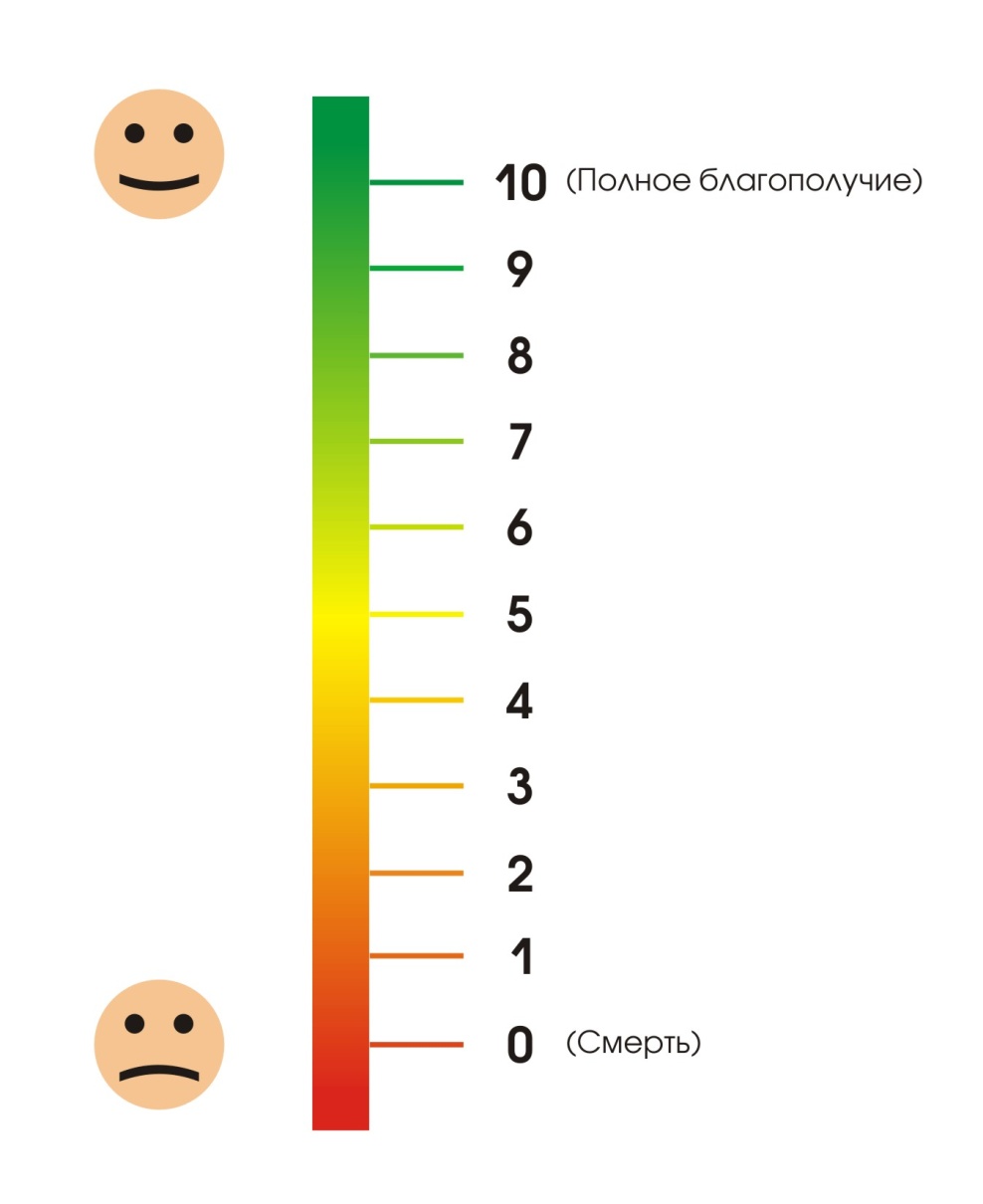                                                                                                                                     Приложение №11К Клиническим рекомендациям (протоколам лечения) «Гингивит»Дополнение к карте для определения пародонтологического статуса пациента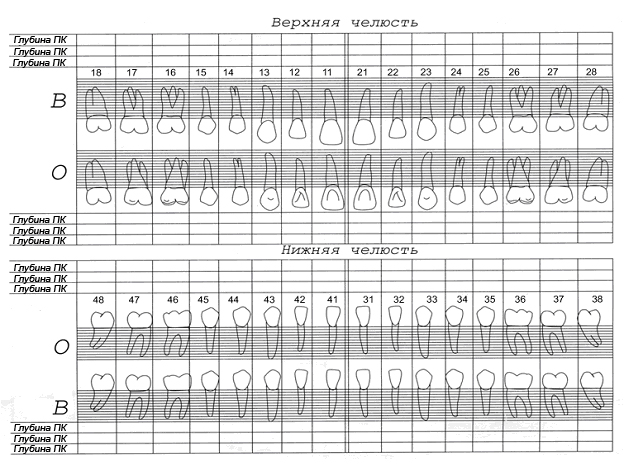 Приложение № 12К клиническим рекомендациям (протоколам лечения) «Гингивит»КАРТА ПАЦИЕНТАИстория болезни № _____________Наименование учреждения __________________________________________Дата: начало наблюдения_____________окончание наблюдения___________Ф.И.О._______________________________________ возраст _____________Диагноз основной ______________________________________________________________________________________________________________Сопутствующие заболевания:_____________________________________________________________________________________________________Модель пациента:__________________________________________________Объем оказанной нелекарственной медицинской помощи:__________________________________________________________________________________Лекарственная помощь (указать применяемый препарат):__________________________________________________________________________________________________________________________________Осложнения лекарственной терапии (указать проявления):_________________________________________________________________Наименование препарата, их вызвавшего:_________________________________________________________________Исход (по классификатору исходов):___________________________________________________________________________________________________Информация о пациенте передана в учреждение, мониторирующее Протокол:________________________________________________________________________________________________________________________________(название учреждения)							(дата)Подпись лица, ответственного за мониторирование протокола в медицинском учреждении:__________________________________________________________________________________________________________________________________СПИСОК ЛИТЕРАТУРЫПриказ Минздравсоцразвития России №1664н от 27 декабря 2011г. Об утверждении номенклатуры медицинских услуг.Федеральный закон от 21 ноября 2011г. №323-ФЗ «Об основах охраны здоровья граждан в Российской Федерации» (Собрание законодательства Российской Федерации, 2011, № 48, ст. 6724).Министерство здравоохранения и социального развития РФ:http://www.minzdravsoc.ruОфициальный сайт Стоматологической Ассоциации России –  e-Stomatology.ruПротокол ведения больных. Кариес зубов. – М: Медицинская книга, 2011 – 76 стр. .Протокол ведения больных. Частичное отсутствие зубов. Полное отсутствие зубов (полная вторичная адентия). - М: Медицинская книга, 2011 – 136 стр. Протокол ведения больных. Болезни периапикальных тканей. - М: Медицинская книга, 2011 – 116 стр.Протокол ведения больных. Болезни пульпы зуба. - М: Медицинская книга, 2011 – 104 стр.Номенклатура работ и услуг в здравоохранении. Утверждена Минздравсоцразвития России 12.07.2004 г. - М., 2004. - 211 с.; рабочий актуализированный вариант 2007. – 198 с.МКБ-10, Международная статистическая классификация болезней и проблем, связанных со здоровьем, в 3-х томах - М., 2003.-2440 с.Барер Г.М. Терапевтическая стоматология: учебник: в 3 ч. – М.:ГЭОТАР-Медиа, 2009. – Ч.2. – Болезни пародонта. – 224 с.: 236 ил. Боровский Е.В. Терапевтическая стоматология под редакцией. – М., 2003 Блохин В.П. Комплексное лечение генерализованного пародонтита: учебное пособие. - СПб. : Издательство СПбМАПО, 2007. — 64 с. Безрукова И.В., Грудянов А.И. Агрессивные формы пародонтита. – М.:МИА. – 126 с. Безрукова А.П. Пародонтология. – М., 1999. – 332 с. Безрукова И.В., Петрухина Н.Б. Озонотерапия в пародонтологической практике. - М.: 000 «Медицинское информационное агентство», 2008. — 88 с.Вольф, Г.Ф.,  Ратейцхак, Э.М., Ратейцхак. К. Пародонтология.  «Медпресс-информ»  - М.: - 2008. – 548с.Введенская С. В. «Ультразвуковой метод снятия зубных отложений», Вестник секции СТАР «Гигиенист стоматологический» - Стоматологический колледж выпуск 3 - 2003 Ганжа И.Р. Рецессия десны. Диагностика и методы лечения: Учебное пособие для врачей. Самара: ООО ИПК "Содружество", 2007. - 84 с.Горбатова Е.А. Топографические особенности отделов десны. Пародонтология 2003; 4: 19- 20. Григорьян А.С., Рахметова С.Ю., Зырянова Н.В. Микроорганизмы в заболеваниях пародонта: экология, патогенез, диагностика. - М.: ГЭОТАР-Медиа, 2007. - 56 с. Григорьян А.С., Грудянов А.И., Рабухина Н.А., Фролова О.А. Болезни пародонта. Патогенез, диагностика, лечение. – М.:МИА, 2004. – 320 с. Губайдулина Е.Я., Цегельник Л.Н., Лузина В.В., Чергештов Ю.И. Амбулаторные оперативные вмешательства при доброкачественных поражениях лица, органов полости рта и челюстей // Хирургическая стоматология. -М.: Медицина,2007.- С.111-136. Грудянов А.И. Пародонтология. Избранные лекции. – М., 1997. – 32 с. Грудянов А.И., Григорьян А.С., Фролова О.А. Диагностика в пародонтологии. – М., 2004. – 93 с. Грудянов А.И., Овчинникова В.В., Дмитриева Н.А. Антимикробная и противовоспалительная терапия в пародонтологии. – М., 2004. – 79 с. Грудянов А.И., Москалев К.Е. Инструментальная обработка поверхностей корней зубов. – М., 2005. – 67 с. Грудянов А.И., Овчинникова В.В. Профилактика воспалительных заболевание пародонта. – М., 2007. – 78 с. Грудянов А.И., Ерохин А.И. Хирургические методы лечения заболеваний пародонта. – М., 2006. – 120 с.Герберт Ф.Вольф, Эдит М.Ратейхак, Клаус Ратейцхак; Пародонтология. Цветной атлас. Пер. с нем.; Под ред. Проф. Г.М.Барера. – М.: МЕДпресс – информ, 2008. Стр.276-281Дмитриева Л.А. Терапевтическая стоматология. -  М.: МЕДпресс-информ, 2003. – 896 с. Дмитриева Л.А., Романов А.Е., Царев В.Н. Клинические и микробиологические аспекты применения реставрационных материалов и антисептиков в комплексном лечении заболеваний пародонта. - М: МЕДпресс-информ, 2002. - 96 с. Дмитриева Л.А. Современные аспекты клинической пародонтологии. М.: МЕДпресс, 2001. - 128 с. Дмитриева Л.А. Терапевтическая стоматология. Национальное руководство. - М.:МИА, 2009. – 894 с. Дмитриева Л.А. Пародонтит. - М.:МИА, 2007. – 504 с.Дунязина Т.М., Калинина Н.М., Никифорова И.Д. Современные методы диагностики заболеваний пародонта. – Спб., 2001. – 47 с.Жданов Е.В., Февралева А.Ю. Влияние этиологических факторов развития рецессии десны на выбор тактики и результаты хирургического лечения. Новое в стоматологии. 2005; 5: 46 - 55.Зайцева Е.М. Пародонтит. Современный взгляд на лечение. - СПб.: ГОУ ВПО «Саратовский государственный медицинский университет», Кафедра терапевтической стоматологии, 2007.- 20 с. Иванов В.С. Заболевания пародонта. – М.: МИА, 1998. – 295 с.Коэн Э. Атлас косметической и реконструктивной пародонтологической хирургии. – 2-е изд. – М.:АО «Московские учебники», 2003. – 416 с.Кучумова Е.Д., Стюф Я.В., Шулепова М.К. Инструменты для удаления зубных отложений. Обзор // Пародонтология.— №3(13).— 1999.— С. 27—33.Леонтьев В.К., Малый А.Ю. Концептуальные подходы к разработке протоколов ведения больных в стоматологии // Проблемы стандартизации в здравоохранении. – 2007. - №6. – с.5-10.Литвинов В.В. Повышение эффективности направленной регенерации тканей в комплексном лечении заболеваний пародонта// Автореф. Канд. мед. наук. – М., 2001. – 17с. Николаев А.И., Цепов Л.М. Практическая терапевтическая стоматология: учебное пособие (8 – е издание). - М.: МЕДпресс-информ, 2008. — 960 с. Орехова Л.Ю.  Заболевания пародонта. Под редакцией  / М.: Поли Медиа Пресс, 2004. – 432 с.: илл.Орехова Л.Ю. «Основы профессиональной гигиены полости рта» - методические указания - Спб.: 2004. -  56с Петрова М.Д., Фомичева Е.А., Фомичев А.В. Рецессия тканей пародонта. Современнное состояние вопроса. Новое в стоматологии. – 2005; 5: 38-45. Сивовол С.И. Клинические аспекты пародонтологии. М. – 2001. – 166 с.Стоматологическая заболеваемость населения России. Состояние тканей пародонта и слизистой оболочки рта./Под редакцией проф.О.О.Янушевича – М.:МГМСУ,2008. – 228 с., ил. Терапевтическая стоматология: Учебник / Под ред. Ю.М. Максимовского. — М.: Медицина, 2002.Терапевтическая стоматология: Учебник для студентов медицинских вузов / Под ред. Е.В. Боровского. — М.: «Медицинское информационное агентство», 2004.Кузьмина Э.М. Профилактика стоматологических заболеваний. Учебное пособие. — «Поли Медиа Пресс», 2001.Цепов Л.М. Заболевания пародонта: взгляд на проблему. – М., 2006. – 192 с.Цепов Л.М., Николаев А.И., Михеева Е.А. Диагностика, лечение и профилактика заболеваний пародонта. - 3-е изд., испр. и доп. — М.: МЕДпресс-информ, 2008. — 272 с.: ил.Цимбалистов А.В., Шторина Г.Б., Михайлова Е.С. Профессиональная гигиена полости рта. — Санкт-Петербургский институт стоматологии, 2002.— С.10—20. Улитовский С.Б. Практическая гигиена полости рта. М., 2002.Улитовский С.Б. Ополаскиватели – широкая поступь по планете. «Институт стоматологии» 2008/4Newman,Takei,Carranza Clinical periodontology 9 ed,2002.КодНаименованиеКратность выполненияА01.07.001Сбор анамнеза и жалоб при патологии  рта1А01.07.002Визуальное исследование при патологии  рта1А01.07.003Пальпация органов  рта 1A01.07.005Внешний осмотр челюстно-лицевой области1A01.07.006Пальпация челюстно-лицевой области1A01.07.007Определение степени открывания рта и ограничения подвижности нижней челюсти1А02.07.001Осмотр рта с помощью дополнительных инструментовПо потребностиА02.07.002Исследование кариозных полостей с использованием стоматологического зонда1А02.07.003Исследование пародонтальных карманов с помощью пародонтологического зонда1А02.07.006Определение прикуса1А02.07.008Определение степени патологической подвижности зубов1А06.07.007Внутриротовая рентгенография  вприкусПо потребностиA06.07.003Прицельная внутриротовая контактная рентгенографияПо потребностиA06.07.004ОртопантомографияПо потребностиA06.30.002Описание и интерпретация рентгенографических изображенийПо потребностиА12.07.001Витальное окрашивание твердых тканей зубаСогласно алгоритмуА12.07.003Определение индексов гигиены ртаСогласно алгоритмуА12.07.004Определение пародонтальных индексовПо потребностиКодНаименованиеКратность выполненияА11.07.011Инъекционное введение лекарственных средств в челюстно-лицевую область (анестезия)Согласно алгоритмуA13.30.007Обучение гигиене ртаСогласно алгоритмуA14.07.004Контролируемая чистка зубовСогласно алгоритмуA16.07.002Восстановление зуба пломбойПо потребностиA16.07.020Удаление наддесневых и поддесневых зубных отложений  Согласно алгоритмуA16.07.025Избирательное пришлифовывание твердых тканей зубовПо потребностиA16.07.031Восстановление зуба пломбировочными материалами с использованием анкерных штифтовПо потребностиA16.07.049Повторная фиксация на постоянный цемент несъемных ортопедических конструкцийПо потребностиА16.07.051Профессиональная гигиена рта и зубовСогласно алгоритмуА16.07.057Снятие несъемной ортопедической конструкцииПо потребностиА22.07.002Ультразвуковое удаление наддесневых и  поддесневых зубных отложений  Согласно алгоритмуА25.07.001Назначение лекарственной терапии при заболеваниях рта и зубовСогласно алгоритмуНаименование группыКратность (продолжительность лечения)Противомикробные препараты для местного лечения заболеваний  ртаСогласно алгоритмуПрепараты для местной анестезииСогласно алгоритмуАнтисептики Согласно алгоритмуНаименование исходаЧастота развития, %Критерии и ПризнакиОриентировочное время достижения исходаПреемственность и этапность оказания медицинской помощивыздоровление95%Восстановление внешнего вида десны, отсутствие признаков воспаленияПосле леченияПрофилактические мероприятия не реже 2 раз в годРазвитие ятрогенных осложнений1%Появление новых поражений или осложнений,обусловленных проводимой терапией (например, аллергические реакции)На любом этапеОказание медицинской помощи по протоколу соответствующего заболеванияРазвитие нового заболевания, связанного с основным4%Прогрессирование простого маргинального гингивита, переход его в гиперпластическую форму, в язвенно-некротическую, в хронический пародонтитЧерез 6 мес после окончания лечения при отсутствии динамического наблюденияОказание медицинской помощи по протоколу соответствующего заболеванияКодНазваниеКратность выполненияА01.07.001Сбор анамнеза и жалоб при патологии рта1А01.07.002Визуальное исследование при патологии рта1А01.07.003Пальпация органов рта1А01.07.004Перкуссия при патологии  рта1A01.07.005Внешний осмотр челюстно-лицевой области1A01.07.006Пальпация челюстно-лицевой области1A01.07.007Определение степени открывания рта и ограничения подвижности нижней челюсти1А02.07.001Осмотр  рта с помощью дополнительных инструментовСогласно алгоритмуА02.07.006Определение прикусаСогласно алгоритмуА02.07.007Перкуссия зубовПо потребностиА02.07.008Определение степени патологической подвижности зубов1A06.07.003Прицельная внутриротовая контактная рентгенографияПо потребностиA06.07.004ОртопантомографияПо потребностиА06.07.007Внутриротовая рентгенография в прикусПо потребностиA06.31.006Описание и интерпретация рентгенографических изображенийПо потребностиА09.07.005Микроскопическое исследование отделяемого из  рта на чувствительность к антибактериальным и противогрибковым средствамПо потребностиА12.07.001Витальное окрашивание твердых тканей зубаСогласно алгоритмуА12.07.002Компьютерная диагностика заболеваний пародонта с использованием электронных зондирующих устройствПо потребностиА12.07.003Определение индексов гигиены ртаСогласно алгоритмуА12.07.004Определение пародонтальных индексовСогласно алгоритмуВ01.047.01Прием(осмотр, консультация) врача-терапевта первичныйПо потребностиВ01.001.01Прием(осмотр, консультация) врача-гинеколога первичныйПо потребностиВ01.058.01Прием( осмотр, консультация) врача эндокринолога первичныйПо потребностиКодНаименованиеКратность выполненияА11.07.011Инъекционное введение лекарственных средств в челюстно-лицевую область (анестезия)Согласно алгоритмуA13.30.007Обучение гигиене  рта Согласно алгоритмуA14.07.004Контролируемая чистка зубов Согласно алгоритмуA16.07.002Восстановление зуба пломбойПо потребностиA16.07.020Удаление наддесневых и поддесневых зубных отложений Согласно алгоритмуA16.07.025Избирательное пришлифовывание твердых тканей зубовПо потребностиA16.07.026ГингивэктомияСогласно алгоритмуA16.07.031Восстановление зуба пломбировочными материалами с использованием анкерных штифтовПо потребностиA16.07.049Повторная фиксация на постоянный цемент несъемных ортопедических конструкцийПо потребностиА16.07.051Профессиональная гигиена  рта и зубовСогласно алгоритму А16.07.057Снятие несъемной ортопедической конструкцииПо потребностиА22.07.002Ультразвуковое удаление наддесневых и  поддесневых зубных отложений Согласно алгоритмуА25.07.001Назначение лекарственной терапии при заболеваниях полости рта и зубовСогласно алгоритмуА25.07.002Назначение диетической терапии при заболеваниях полости рта и зубовСогласно алгоритмуНаименование группыКратность (продолжительность лечения)Противомикробные препараты для местного лечения заболеваний  ртаСогласно алгоритмуПрепараты для местной анестезииСогласно алгоритмуАнтисептики Согласно алгоритмуНаименование исходаЧастота развития, %Критерии и ПризнакиОриентировочное время достижения исходаПреемственность и этапность оказания медицинской помощивыздоровление90%Восстановление внешнего вида десны, отсутствие признаков воспаленияПосле леченияПрофилактические мероприятия не реже 2 раз в годСтабилизация 4%Отсутствие как положительной так и отрицательной динамикиПосле леченияПрофилактические мероприятия не реже 4 раз в годРазвитие ятрогенных осложнений1%Появление новых поражений или осложнений,обусловленных проводимой терапией (например, аллергические реакции)На любом этапеОказание медицинской помощи по протоколу соответствующего заболеванияРазвитие нового заболевания, связанного с основным5%Прогрессирование гиперпластического гингивита, переход его в  язвенно-некротическую форму или  в хронический пародонтитЧерез 12 мес после окончания лечения при отсутствии динамического наблюденияОказание медицинской помощи по протоколу соответствующего заболеванияКодНаименованиеЧастота предоставленияА01.07.001Сбор анамнеза и жалоб при патологии рта1А01.07.002Визуальное исследование при патологии рта1А01.07.003Пальпация органов ртаСогласно алгоритму 1A01.07.005Внешний осмотр челюстно-лицевой области1A01.07.006Пальпация челюстно-лицевой области1A01.07.007Определение степени открывания рта и ограничения подвижности нижней челюсти1А02.07.001Осмотр рта с помощью дополнительных инструментовСогласно алгоритмуА02.07.002Исследование кариозных полостей с использованием стоматологического зонда Согласно алгоритмуА02.07.006Определение прикусаПо потребностиA06.07.003Прицельная внутриротовая контактная рентгенографияПо потребностиA06.07.004ОртопантомографияПо потребностиA06.31.006Описание и интерпретация рентгенографических изображенийПо потребностиА06.07.007Внутриротовая  рентгенография в прикусПо потребностиА09.0.005Микроскопическое исследование отделяемого из полости рта на чувствительность к антибактериальным и противогрибковым средствамПо потребностиА12.07.001Витальное окрашивание твердых тканей зубаСогласно алгоритмуА12.07.003Определение индексов гигиены ртаСогласно алгоритмуА12.07.004Определение пародонтальных индексовСогласно алгоритмуВ01.047.01Прием (осмотр, консультация) врача-терапевта первичныйПо потребностиВ01.005.01Прием (осмотр, консультация) врача-гематолога первичныйПо потребностиВ01.014.01Прием(осмотр, консультация) врача-инфекциониста первичныйПо потребностиВ01.008.01Прием(осмотр, консультация) врача-дерматовенеролога первичныйПо потребностиКодНаименованиеКратность выполненияА11.07.011Инъекционное введение лекарственных средств в челюстно-лицевую область (анестезия)По потребности A13.30.007Обучение гигиене  ртаСогласно алгоритмуA14.07.003Гигиена  рта и зубовСогласно алгоритмуA14.07.004Контролируемая чистка зубовСогласно алгоритмуA16.07.002Восстановление зуба пломбойПо потребностиA16.07.020Удаление наддесневых зубных отложений  Согласно алгоритмуA16.07.025Избирательное пришлифовывание твердых тканей зубовПо потребностиA16.07.031Восстановление зуба пломбировочными материалами с использованием анкерных штифтовПо потребностиA16.07.049Повторная фиксация на постоянный цемент несъемных ортопедических конструкцийПо потребностиА16.07.051Профессиональная гигиена  рта и зубовСогласно алгоритму A16.07.052Восстановление зубов штифтовыми зубамиПо потребностиА22.07.002Ультразвуковое удаление наддесневых и  поддесневых зубных отложений  Согласно алгоритмуА25.07.001Назначение лекарственной терапии при заболеваниях полости рта и зубовСогласно алгоритмуНаименование группыКратность (продолжительность лечения)Противомикробные препараты для местного лечения заболеваний  ртаСогласно алгоритмуПрепараты для местной анестезииСогласно алгоритмуАнтисептики Согласно алгоритмуНаименование исходаЧастота развития, %Критерии и ПризнакиОриентировочное время достижения исходаПреемственность и этапность оказания медицинской помощивыздоровление95%Восстановление внешнего вида десны, отсутствие признаков воспаленияПосле леченияПрофилактические мероприятия не реже 2 раз в годРазвитие ятрогенных осложнений1%Появление новых поражений или осложнений,обусловленных проводимой терапией (например, аллергические реакции)На любом этапеОказание медицинской помощи по протоколу соответствующего заболеванияРазвитие нового заболевания, связанного с основным4%Прогрессирование процессаНа любом этапе Оказание медицинской помощи по протоколу соответствующего заболеванияКодНаименованиеЧастота предоставленияА01.07.001Сбор анамнеза и жалоб при патологии рта1А01.07.002Визуальное исследование при патологии рта1А01.07.003Пальпация органов рта1A01.07.005Внешний осмотр челюстно-лицевой области1A01.07.006Пальпация челюстно-лицевой области1A01.07.007Определение степени открывания рта и ограничения подвижности нижней челюсти1А02.07.001Осмотр  рта с помощью дополнительных инструментов1А02.07.002Исследование кариозных полостей с использованием стоматологического зонда1А02.07.006Определение прикусаПо потребностиA06.07.003Прицельная внутриротовая контактная рентгенографияПо потребностиA06.07.004ОртопантомографияПо потребностиА06.07.007Внутриротовая  рентгенография в прикусПо потребностиA06.31.006Описание и интерпретация рентгенографических изображенийПо потребностиА12.07.001Витальное окрашивание твердых тканей зубаСогласно алгоритмуА12.07.003Определение индексов гигиены рта По потребностиА12.07.004Определение пародонтальных индексовПо потребностиВ01.047.01Прием(осмотр, консультация) врача-терапевта первичныйПо потребностиВ01.005.01Прием(осмотр, консультация) врача-гематолога первичныйПо потребностиВ01.014.01Прием(осмотр, консультация) врача-инфекциониста первичныйПо потребностиВ01.008.01Прием (осмотр, консультация) врача-дерматовенеролога первичныйПо потребностиКодНаименованиеКратность выполненияА11.07.011Инъекционное введение лекарственных средств в челюстно-лицевую область Согласно алгоритмуA13.30.007Обучение гигиене  ртаСогласно алгоритмуA14.07.003Гигиена   рта и зубовСогласно алгоритмуA14.07.004Контролируемая чистка зубовСогласно алгоритмуA16.07.002Восстановление зуба пломбойПо потребностиA16.07.020Удаление наддесневых зубных отложений  Согласно алгоритмуA16.07.025Избирательное пришлифовывание твердых тканей зубовПо потребностиA16.07.031Восстановление зуба пломбировочными материалами с использованием анкерных штифтовПо потребностиA16.07.049Повторная фиксация на постоянный цемент несъемных ортопедических конструкцийПо потребностиА16.07.051Профессиональная гигиена  рта и зубовСогласно алгоритму А22.07.002Ультразвуковое удаление наддесневых и  поддесневых зубных отложений  Согласно алгоритмуА25.07.001Назначение лекарственной терапии при заболеваниях полости рта и зубовСогласно алгоритмуНаименование группыКратность (продолжительность лечения)Противомикробные препараты для местного лечения заболеваний  ртаСогласно алгоритмуПрепараты для местной анестезииСогласно алгоритмуАнтисептики Согласно алгоритмуНаименование исходаЧастота развития, %Критерии и ПризнакиОриентировочное время достижения исходаПреемственность и этапность оказания медицинской помощивыздоровление90%Восстановление внешнего вида десны, отсутствие признаков воспаленияПосле леченияПрофилактические мероприятия не реже 2 раз в годСтабилизация 4%Отсутствие как положительной так и отрицательной динамикиПосле леченияОказание медицинской помощи по протоколу соответствующего заболеванияРазвитие ятрогенных осложнений1%Появление новых поражений или осложнений,обусловленных проводимой терапией (например, аллергические реакции)На любом этапеОказание медицинской помощи по протоколу соответствующего заболеванияРазвитие нового заболевания, связанного с основным5%Прогрессирование процессаНа любом этапе Оказание медицинской помощи по протоколу соответствующего заболеванияФОРМЫ ГИНГИВИТАРЕКОМЕНДУЕМЫЕ СРЕДСТВА ГИГИЕНЫ  РТАОстрый гингивитЗубная щетка с мягкой щетиной; лечебно-профилактические зубные пасты и не содержащие спирта ополаскиватели с антисептиками. При необходимости длительного ежедневного использования рекомендуются   ополаскиватели с фиксированной комбинацией эфирных масел (тимол, ментол, эвкалиптол,  метилсалицилат)             Хронический гингивит             Хронический гингивитПростой маргингальныйЗубная щетка с мягкой щетиной; лечебно-профилактические зубные пасты и не содержащие спирта ополаскиватели с экстрактами лекарственных растений или содержащими фиксированную комбинацию эфирных масел (тимол, ментол, эвкалиптол, метилсалицилат), антиоксидантами, антисептиками (курсовое применение – до 14 дней); зубные нити; ирригаторы ( в режиме «душа»); бальзамы и тоники для десенГиперпластический Зубная щетка с мягкой или очень мягкой щетиной; лечебно-профилактические зубные пасты и спиртосодержащие ополаскиватели с экстрактами лекарственных растений  или содержащими фиксированную комбинацию эфирных масел (тимол, ментол, эвкалиптол, метилсалицилат); зубные эликсиры (по 30-50 капель на стакан воды); ирригаторы (в режиме слабого «душа»); бальзамы и тоники для десен. Не рекомендуется использовать: зубные нити, суперфлоссы, зубные ершики, электрические зубные щетки, жевательные резинкиЯзвенный Зубная щетка с мягкой или очень мягкой щетиной; зубные пасты и не содержащие спирта ополаскиватели с экстрактами лекарственных растений или содержащими фиксированную комбинацию эфирных масел (тимол, ментол, эвкалиптол, метилсалицилат), препаратами хлорофила КодНаименование ПМУОтметка о выполнении (кратность)В процессе диагностикиВ процессе диагностикиВ процессе диагностикиА01.07.001Сбор анамнеза и жалоб при патологии ртаА01.07.002Визуальное исследование при патологии ртаА01.07.003Пальпация органов ртаA01.07.005Внешний осмотр челюстно-лицевой областиA01.07.006Пальпация челюстно-лицевой областиA01.07.007Определение степени открывания рта и ограничения подвижности нижней челюстиА02.07.001Осмотр рта с помощью дополнительных инструментовА02.07.002Исследование кариозных полостей с использованием стоматологического зондаА02.07.006Определение прикусаA06.07.003Прицельная внутриротовая контактная рентгенографияA06.07.004ОртопантомографияA06.31.006Описание и интерпретация рентгенографических изображенийА06.07.007Внутриротовая  рентгенография в прикусА09.0.005Микроскопическое исследование отделяемого из полости рта на чувствительность к антибактериальным и противогрибковым средствамА12.07.001Витальное окрашивание твердых тканей зубаА12.07.003Определение индексов гигиены ртаА12.07.004Определение пародонтальных индексовВ01.047.01Прием (осмотр, консультация) врача-терапевта первичныйВ01.005.01Прием (осмотр, консультация) врача-гематолога первичныйВ01.014.01Прием(осмотр, консультация) врача-инфекциониста первичныйВ01.008.01Прием(осмотр, консультация) врача-дерматовенеролога первичный В процессе лечения В процессе лечения В процессе леченияА11.07.011Инъекционное введение лекарственных средств в челюстно-лицевую область A13.30.007Обучение гигиене  ртаA14.07.003Гигиена   рта и зубовA14.07.004Контролируемая чистка зубовA16.07.002Восстановление зуба пломбойA16.07.020Удаление наддесневых зубных отложений A16.07.025Избирательное пришлифовывание твердых тканей зубовA16.07.031Восстановление зуба пломбировочными материалами с использованием анкерных штифтовA16.07.049Повторная фиксация на постоянный цемент несъемных ортопедических конструкцийА16.07.051Профессиональная гигиена  рта и зубовА22.07.002Ультразвуковое удаление наддесневых и  поддесневых зубных отложений А25.07.001Назначение лекарственной терапии при заболеваниях полости рта и зубовЗАКЛЮЧЕНИЕ ПРИ МОНИТОРИРОВАНИИПолнота выполнения обязательного перечня немедикаментозной помощиПолнота выполнения обязательного перечня немедикаментозной помощида   нетПРИМЕЧАНИЕЗАКЛЮЧЕНИЕ ПРИ МОНИТОРИРОВАНИИВыполнение сроков выполнения медицинских услугВыполнение сроков выполнения медицинских услугда   нетЗАКЛЮЧЕНИЕ ПРИ МОНИТОРИРОВАНИИПолнота выполнения обязательного перечня лекарственного ассортиментаПолнота выполнения обязательного перечня лекарственного ассортиментада   нетЗАКЛЮЧЕНИЕ ПРИ МОНИТОРИРОВАНИИСоответствие лечения требования протокола по срокам/продолжительностиСоответствие лечения требования протокола по срокам/продолжительностида   нетЗАКЛЮЧЕНИЕ ПРИ МОНИТОРИРОВАНИИКомментарии:____________________________________________________________________________________________________________________________________________________________________________________________________________________________________________________________________________________________________________________________________________________________________________Комментарии:____________________________________________________________________________________________________________________________________________________________________________________________________________________________________________________________________________________________________________________________________________________________________________Комментарии:____________________________________________________________________________________________________________________________________________________________________________________________________________________________________________________________________________________________________________________________________________________________________________Комментарии:____________________________________________________________________________________________________________________________________________________________________________________________________________________________________________________________________________________________________________________________________________________________________________ЗАКЛЮЧЕНИЕ ПРИ МОНИТОРИРОВАНИИ_________________________________________(дата)_______________________________________________(подпись)_______________________________________________(подпись)_______________________________________________(подпись)